Информация о развитии рынка трудаЛенинградской области в ДЕКАБРЕ 2016 года	В декабре 2016 года удалось поддержать стабильность ситуации на рынке труда Ленинградской области. При этом в условиях снижения спроса на рабочую силу, характерного для конца каждого года, наблюдался незначительный рост безработицы.	В декабре текущего года гражданами, обратившимися в службу занятости населения, подано 3995 заявлений о предоставлении государственных услуг (далее - госуслуга) (таблица 1).Обратились за госуслугой по: - содействию в поиске подходящей работы – 1370 человек; - профессиональной ориентации – 913 человек; - информированию о положении на рынке труда – 1611 человек                               и 280 работодателей.Безработными признаны 959 человек (таблица 4), которым назначена социальная выплата в виде пособия по безработице (таблица 5).В течение декабря с регистрационного учета сняты по различным причинам 1610 человек, обратившихся в целях поиска подходящей работы, в т.ч. 743 безработных гражданина.При содействии службы занятости населения: - трудоустроено 1018 человек, из них: 579 человек (56,9%) в период 
до признания их безработными, т.е. в течение нескольких дней (таблица 6); - приступили к профессиональному обучению 2 безработных гражданина;- на досрочную пенсию направлено 2 безработных гражданина.Краткие итоги работы службы занятости населения в 2016 годуВ 2016 году в службу занятости населения подано 86293 заявления граждан            о предоставлении госуслуг, из них: каждое третье заявление о содействии в поиске подходящей работы, всего 28477 человеками.На все виды работ трудоустроено 19045 человек, что на 330 человек больше, чем в 2015 году. Из общей численности трудоустроенных (19045 человек) на общественные работы – 1471 человек и на временные работы 9350 несовершеннолетних граждан                в возрасте 14-18 лет в свободное от учебы время.13672 гражданам (71,8% от всех трудоустроенных) работа предоставлена                в период до присвоения статуса «безработный».Эффективность трудоустройства граждан (отношение трудоустроенных граждан к ищущим работу гражданам) – 66,9%, что выше показателя за 2015 год – 64,7%.При содействии службы занятости населения в 2016 году:- получили госуслугу по профориентации 24642 гражданина;- приступили к профессиональному обучению 1814 человек из них:                        1519 безработных граждан; - 93 пенсионера, стремящиеся возобновить трудовую деятельность; - 202 женщины, находящиеся в отпуске по уходу за ребенком до достижения им возраста трех лет;- на досрочную пенсию направлены 108 безработных граждан;- пособие по безработице назначено 10938 безработным гражданам.Спрос на рабочую силуВ декабре 2016 года работодателями в службу занятости населения заявлено 2691 новая вакансия, что на 597 вакансий меньше, чем в ноябре 2016 года. По различным причинам в течение месяца снято 4139 вакансий, включая вакансии, на которые состоялось трудоустройство ищущих работу и безработных граждан.С учетом движения вакансий, на 1 января 2017 года количество вакансий, заявленных работодателями в службу занятости населения, составило 15114 единиц, что на 1448 вакансий меньше, чем в начале декабря 2016 года.Вакансии распределились следующим образом: от 84 единиц                               (0,6% от текущего спроса на рабочую силу) в Лодейнопольском муниципальном районе до 2639 единиц (17,5%) во Всеволожском муниципальном районе. Информацию о свободных рабочих местах предоставили 1319 работодателей 
по 880 наименованиям профессий и специальностей.В экономике региона сохранялась высокая потребность в рабочих кадрах.
Для трудоустройства рабочих в начале января 2017 года предлагались                         10278 вакансий (68%), для инженерно-технических работников и служащих –              4836 вакансий (32%).Среди всех отраслей экономики, наибольшую потребность в кадрах испытывала сфера «обрабатывающие производства» – 3518 вакансий (23,3%                 от общего числа вакансий – 15114 единиц), далее по видам экономической деятельности:строительство – 2252 вакансии (14,9%);государственное управление и обеспечение военной безопасности –                      1621 вакансия (10,7%);операции с недвижимым имуществом, аренда и предоставление услуг –                  1599 вакансий (10,6%);здравоохранение и предоставление социальных услуг – 1475 вакансий (9,8%);оптовая и розничная торговля, ремонт автотранспортных средств –                       1175 вакансий (7,8%); транспорт и связь – 958 вакансий (6,3%);сельское хозяйство, охота и лесное хозяйство – 928 вакансий (6,1%);образование – 375 вакансий (2,5%);гостиницы и рестораны – 255 вакансий (1,7%);добыча полезных ископаемых – 244 вакансии (1,6%);финансовая деятельность – 241 вакансия (1,6%);производство и распределение электроэнергии газа и воды – 240 вакансий (1,6%);предоставление прочих коммунальных, социальных и персональных услуг – 229 вакансий (1,5%) и т.д.Текущий спрос на рабочую силу по сравнению с началом ноября сократился             в следующих сферах деятельности:- строительство – на 572 единицы;- обрабатывающие производства – на 257 единиц;- сельское хозяйство, охота и лесное хозяйство – на 133 единицы;- добыча полезных ископаемых – на 118 единиц;- здравоохранение и предоставление социальных услуг – на 70 единиц;- государственное управление и обеспечение военной безопасности – на 70 единиц;- оптовая и розничная торговля, ремонт автотранспортных средств – на 66 единиц;- операции с недвижимым имуществом, аренда и предоставление услуг –                 на 50 единиц;- транспорт и связь – на 37 единиц;- производство и распределение электроэнергии газа и воды – на 34 единицы;- предоставление прочих коммунальных, социальных и персональных услуг – на 23 единицы;- образование – на 12 единиц и т.д.По 20 наименованиям наиболее востребованных рабочих профессий количество заявленных вакансий – 5068 единиц (33,5% от текущего спроса                    на рабочую силу). Предложение рабочей силы по этой группе профессий в 3,9 раза меньше спроса. По 20 наименованиям наиболее востребованных должностей инженерно-технических работников и служащих количество заявленных вакансий – 3778 единиц (25% от текущего спроса на рабочую силу). Предложение рабочей силы          по этой группе профессий в 4,1 раза меньше спроса.Сохранялась высокая потребность в неквалифицированных рабочих. Потребность по 20 наиболее востребованным профессиям этой группы –                     2356 вакансий (15,6% от текущего спроса на рабочую силу). Предложение рабочей силы по этой группе профессий в 3,1 раза меньше спроса.На 1 января 2017 года напряженность на рынке труда в среднем 
по Ленинградской области незначительно увеличилась и составила 0,4 незанятых граждан на одну вакансию.По территориям самый низкий показатель напряженности в Сосновоборском городском округе – 0,1 незанятых граждан на одну вакансию. Наиболее высокий в Лодейнопольском муниципальном районе – 2,5 незанятых граждан на одну вакансию (таблица 3). Численность безработных гражданПо сравнению с началом декабря 2016 года число безработных граждан:- сократилось в Волховском, Гатчинском, Тосненском муниципальных районах;- незначительно увеличилось в Бокситогорском, Волосовском, Всеволожском, Выборгском, Кингисеппском, Киришском, Кировском, Лодейнопольском, Ломоносовском, Лужском, Подпорожском, Приозерском, Сланцевском, Тихвинском муниципальных районах и Сосновоборском городском округе.В моногородах численность безработных граждан к началу января 2017 года: - сократилась в г. Сясьстрой – до 72 человек (на 4 человека);- увеличилась в г. Сланцы – до 211 человек (на 18 человек), г. Пикалево –                 до 80 человек (на 4 человека) (таблица 4.1).Состав безработных гражданВ общей численности безработных граждан, состоявших на учете в службе занятости населения, в начале января 2017 года (4063 человека):- осуществлявших трудовую деятельность – 3819 человек (94%), из них:
по причинам прекращения трудовой деятельности:- уволенные по собственному желанию – 2032 человека (53,2%);- уволенные по соглашению сторон – 375 человек (9,8%);- уволенные в связи с ликвидацией организации, либо прекращением деятельности индивидуальным предпринимателем – 873 человека (22,9%);- уволенные с государственной службы – 77 человек (2%).по профессионально-квалификационному составу:- работавшие по профессии рабочего – 2145 человек (56,2%);- работавшие на должности служащего – 1674 человека (43,8%);Из 4063 безработных граждан:по возрасту:- 16-17 лет – 14 человек (0,3%);- 18-19 лет – 77 человек (1,9%);- 20-24 года – 253 человека (6,2%);- 25-29 лет – 341 человек (8,4%);- 30-49 лет – 2135 человек (52,6%);- 50 лет и старше – 1243 человека (30,6%);по образованию:- высшее образование – 1177 человек (29%);- среднее проф. образование – 1787 человек (44%);- среднее общее образование – 673 человека (16,6%);- основное общее образование – 392 человека (9,6%);- не имеющие основного общего образования – 34 человека (0,8%);по отдельным категориям граждан:- родителей, имеющих несовершеннолетних детей, всего – 1038 человек (25,5%);- инвалидов – 577 человек (14,2%);- граждан предпенсионного возраста – 485 человек (11,9%);- граждан, стремящихся возобновить трудовую деятельность после длительного перерыва (более одного года), – 556 человек (13,7%);- граждан, впервые ищущих работу (ранее не работавших), – 244 человека (6%).Уровень регистрируемой безработицыНа 1 января 2017 года уровень регистрируемой безработицы 
в Ленинградской области имел значение 0,41% (в начале января 2016 года – 0,46%;  в начале декабря 2016 года – 0,39%) (таблица 4).При среднеобластном уровне регистрируемой безработицы в начале января                2017 года – 0,41%, по территориям этот показатель имел значение: от 0,21% 
в Тосненском муниципальном районе до 1,10% в Лодейнопольском муниципальном районе.В 9 муниципальных районах Ленинградской области уровень регистрируемой безработицы несколько выше среднеобластного значения.По сравнению с началом декабря 2016 года уровень регистрируемой безработицы:- сократился в Волховском, Гатчинском, Лужском, Тосненском муниципальных районах;- незначительно увеличился в  Бокситогорском, Волосовском, Выборгском, Всеволожском, Кингисеппском, Киришском, Кировском, Лодейнопольском, Ломоносовском, Подпорожском, Приозерском, Сланцевском, Тихвинском муниципальных районах и Сосновоборском городском округе.Ленинградская область продолжает входить в число трех субъектов Российской Федерации, имеющих наименьшее значение уровня регистрируемой безработицы. Социальное партнерство в сфере трудаНа 1 января 2017 года в Ленинградской области действовали                                 1440 уведомительно зарегистрированных коллективных договоров, которыми охвачено 211,0 тыс. работающих граждан.Государственное управление охраной труда	В декабре специалисты отдела охраны труда и социального партнёрства комитета по труду и занятости населения Ленинградской области (далее – комитет) организовали и участвовали в следующих мероприятиях: 	- 07 декабря приняли участие в проверке, организованной Администрацией Кировского муниципального района Ленинградской области, Прокуратурой Кировского муниципального района Ленинградской области, ГИТ в Ленинградской области, ФМС              по Ленинградской области, полицией Кировского муниципального района Ленинградской области 3-х организаций в г. Кировске по вопросу неформальной занятости, трудового законодательства РФ и мероприятий по охране труда (12 участников);	- 10 декабря в рамках «Единого дня трудоустройства» участвовали                             в проведении видео-конференции на тему «Самозанятость. Новые возможности экономики и развитие малого бизнеса в регионах Российской Федерации»;	- 14 декабря участвовали в проведении заседания Ленинградской областной межведомственной комиссии по охране труда (32 участника), на котором:	рассмотрены вопросы состояния условий и охраны труда, производственного травматизма и профессиональной заболеваемости в организациях на территории муниципального образования Всеволожский муниципальный район Ленинградской области;	заслушаны представители предприятий, где в 2015 году произошли несчастные случаи со смертельным исходом: ЗАО «ВсеволожскАвто», ООО «СДМ-Сервис», ООО «Конвера Плюс», ООО «Петростройпрофиль», о выполнении мероприятий по профилактике травматизма, указанных в актах расследования; 	рассмотрен вопрос о состоянии оснащенности подведомственных лечебно-профилактических учреждений оборудованием для исследований, обязательных при проведении предварительных и периодических медицинских осмотров работников (Решение МВК, Протокол № 77 от 25 марта 2016г), а также о результатах практической реализации заочного электронного обучения с элементами дистанционной подготовки по программам обучения руководителей и специалистов организаций по охране труда;	- 21 декабря в пос. Янино (Всеволожский муниципальный район) организован и проведён Конгресс по охране труда в целях повышения эффективности системы государственного управления охраной труда, активизации профилактической работы по предупреждению производственного травматизма и профессиональной заболеваемости, а также привлечения общественного внимания к важности решения вопросов обеспечения сохранения и укрепления здоровья работников организаций всех видов деятельности. Была представлена презентация передвижного мобильного комплекса по охране труда (более 200 участников);  	- в заседаниях территориальных межведомственных комиссий по охране труда Гатчинского (15 декабря, 65 участников) и Волховского (22 декабря, 42 участника) муниципальных районов.Подготовлена аналитическая информация «О состоянии охраны труда               в организациях Ленинградской области за 9 месяцев 2016 года».Проводился и составлен мониторинг данных по организации условий               и охраны труда и по результатам специальной оценки условий труда за 2015 год       и 9 месяцев 2016 года в организациях Всеволожского муниципального района Ленинградской области при подготовке к заседанию Ленинградской областной межведомственной комиссии по охране труда (запрошено 12 организаций). Проведены 2 государственные экспертизы условий труда качества проведения специальной оценки условий труда на 91 рабочем месте, с числом работающих              225 человек. Организовано участие представителей комитета в работе комиссий                 по расследованию 7 несчастных случаев: 4-х несчастных случаев со смертельным исходом и 3-х тяжёлых несчастных случаев.Справочно:По данным Петростата в среднем за сентябрь – ноябрь 2016 года                                    в Ленинградской области уровень безработицы (по методологии МОТ) – 4,1%, численность безработных – 39,8 тыс. человек.Средняя заработная плата по Ленинградской области в октябре 2016 года              (по последним данным Петростата) – 35712 руб.Средний размер пособия по безработице в декабре 2016 года – 3685,69 руб.Величина прожиточного минимума для трудоспособного населения 
за 3 квартал  2016 года – 9667 руб. Размер минимальной заработной платы в Ленинградской области с 1 января 2017 года – 10850 руб.ЧИСЛЕННОСТЬ ГРАЖДАН, ОБРАТИВШИХСЯ ЗА ПРЕДОСТАВЛЕНИЕМ ГОСУДАРСТВЕННЫХ УСЛУГ    Таблица 1ИНФОРМАЦИЯ ПО МОНОГОРОДАМ ЛЕНИНГРАДСКОЙ ОБЛАСТИТаблица 4.1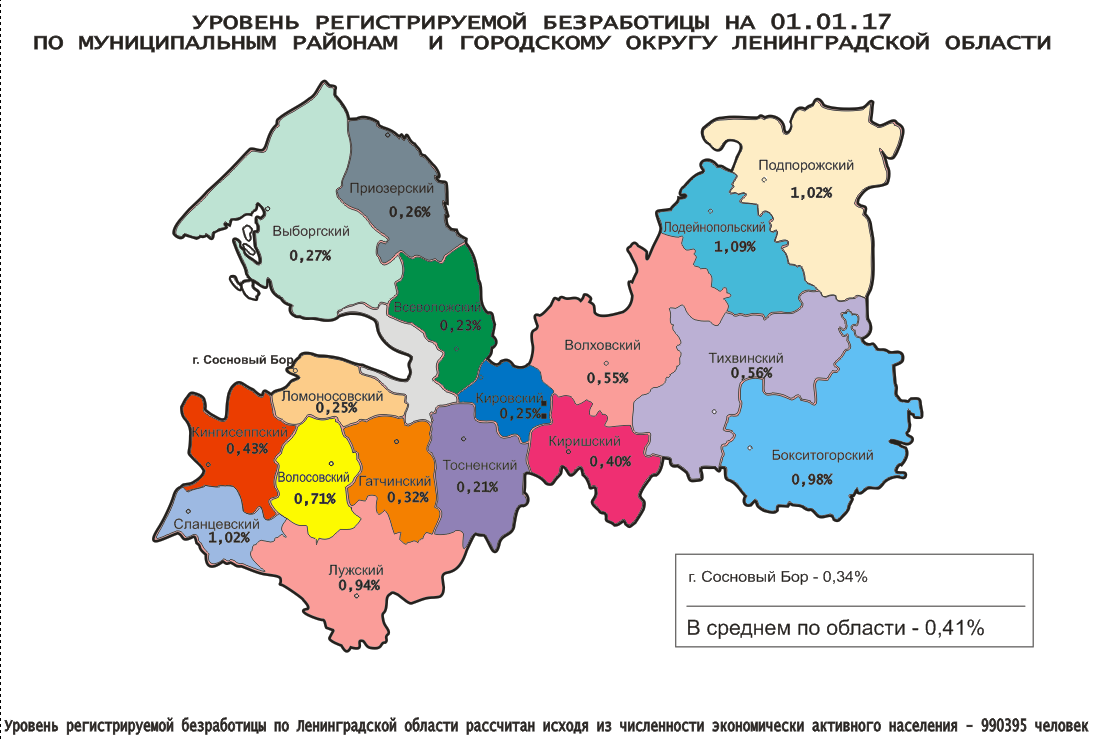 Комитет по труду и занятости населения Ленинградской области. Сектор анализа рынка труда, информации и программ занятостиСанкт-Петербург, Трамвайный пр., д.12, корп.2. Телефон: (812) 753-76-55, факс: (812) 753-70-40. Эл. почта: ktzn_lo@lenreg.ru.Сайт: Комитета по труду и занятости населения Ленинградской области: www.job.lenobl.ru; Роструда: www.rostrud.info АДМИНИСТРАЦИЯ ЛЕНИНГРАДСКОЙ ОБЛАСТИ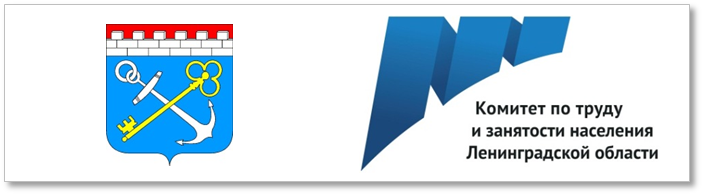 И Н Ф О Р М А Ц И Яо развитии рынка трудаЛенинградской областив декабре 2016 года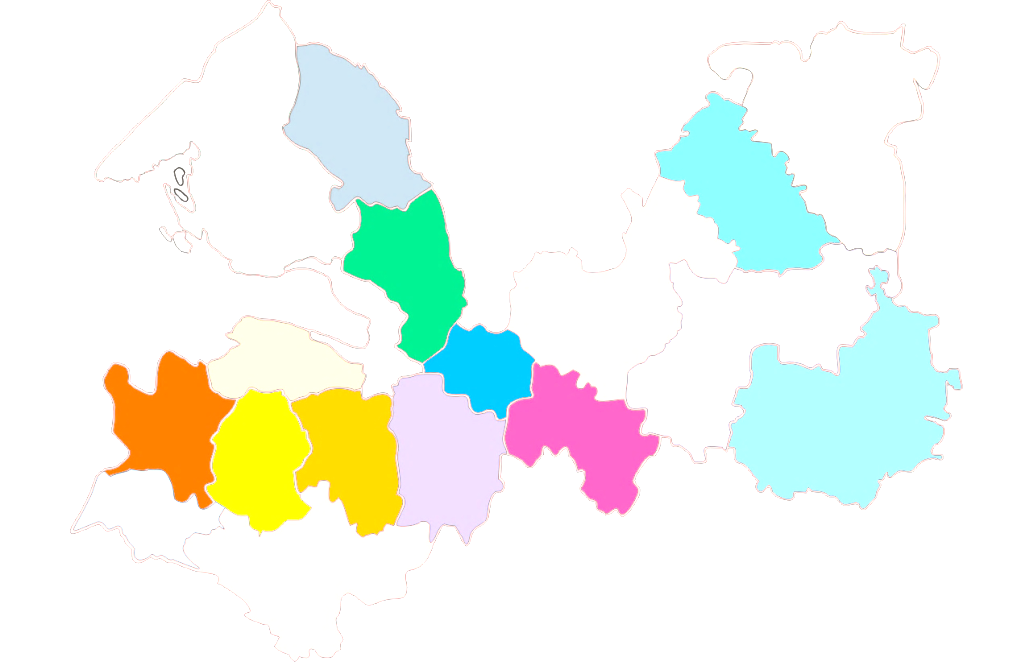 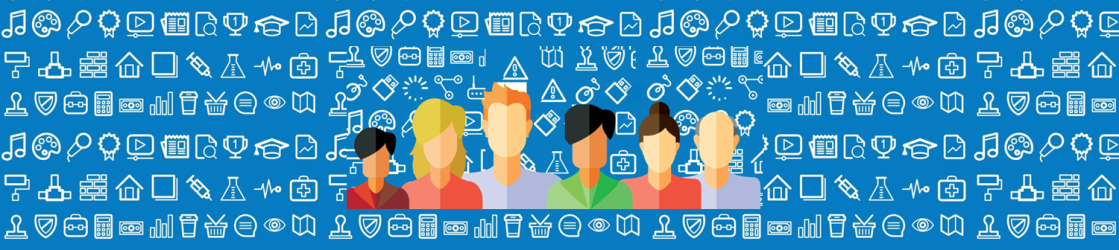 швея – 874продавец – 220маляр, штукатур – 105слесарь – 816электрик, электромонтер – 215станочник – 74оператор – 495повар – 167тракторист – 51водитель – 463каменщик – 147фрезеровщик – 45монтажник – 456токарь – 138плотник – 44машинист – 262электромонтажник – 123столяр – 28стропальщик – 232сварщик – 113врач – 696педагог (преподаватель, учитель) – 151механик – 54инженер – 536фельдшер – 147администратор – 43военнослужащий – 485кассир – 138бухгалтер – 38медицинская сестра – 438полицейский (следователь) – 130инспектор – 30техник – 209менеджер – 126технолог – 23агент – 207охранник – 81экономист – 22мастер – 157воспитатель – 67рабочие (включая подсобных рабочих, кухонных рабочих, дорожных рабочих, рабочих) – 1141рабочие (включая подсобных рабочих, кухонных рабочих, дорожных рабочих, рабочих) – 1141рабочие (включая подсобных рабочих, кухонных рабочих, дорожных рабочих, рабочих) – 1141стрелок – 376кладовщик – 49сторож (вахтер) – 19уборщик – 301санитар – 27почтальон – 17укладчик (упаковщик) – 134животновод – 25фасовщица – 3монтер (пути) – 88мойщик – 21помощник воспитателя – 3сортировщик – 63грузчик – 20дворник – 49овощевод – 20Ниже среднеобластного 
(менее 0,41%)Ниже среднеобластного 
(менее 0,41%)Ниже среднеобластного 
(менее 0,41%)Выше среднеобластного (более 0,41%)Выше среднеобластного (более 0,41%)Выше среднеобластного (более 0,41%)Выше среднеобластного (более 0,41%)Выше среднеобластного (более 0,41%)Выше среднеобластного (более 0,41%)от 0,41% до 1%от 0,41% до 1%от 0,41% до 1%равен и более 1% равен и более 1% равен и более 1% №п/пМуниципальныерайоны,городской округУровеньрег. без-работицы, %№п/пМуниципальныерайоныУровеньрег. без-работицы, %№п/пМуниципальныерайоныУровеньрег. без-работицы, %1.Тосненский  0,211.Кингисеппский 0,431.Сланцевский 1,022.Всеволожский0,232.Волховский0,552.Подпорожский1,023.Кировский  0,253.Тихвинский 0,563.Лодейнопольский1,104.Ломоносовский 0,254.Волосовский 0,715.Приозерский0,265.Лужский 0,946.Выборгский0,276.Бокситогорский0,987.Гатчинский 0,328.Сосновоборский г.о.0,349.Киришский0,40№№№МуниципальныеМуниципальныеМуниципальныеМуниципальныеНоябрьНоябрьНоябрьНоябрьНоябрьНоябрьНоябрьНоябрьНоябрьНоябрьНоябрьНоябрьНоябрьНоябрьНоябрьНоябрьНоябрьНоябрьНоябрьНоябрьНоябрьНоябрьНоябрьНоябрьНоябрьНоябрьНоябрьДекабрьДекабрьДекабрьДекабрьДекабрьДекабрьДекабрьДекабрьДекабрьДекабрьДекабрьДекабрьДекабрьДекабрьДекабрьДекабрьДекабрьДекабрьДекабрьп/пп/пп/прайоны, городской округрайоны, городской округрайоны, городской округрайоны, городской округКоличествоКоличествоКоличествоКоличествоКоличествоКоличествоОбратились за госуслугой по: Обратились за госуслугой по: Обратились за госуслугой по: Обратились за госуслугой по: Обратились за госуслугой по: Обратились за госуслугой по: Обратились за госуслугой по: Обратились за госуслугой по: Обратились за госуслугой по: Обратились за госуслугой по: Обратились за госуслугой по: Обратились за госуслугой по: Обратились за госуслугой по: Обратились за госуслугой по: Обратились за госуслугой по: Обратились за госуслугой по: Обратились за госуслугой по: Обратились за госуслугой по: Обратились за госуслугой по: Обратились за госуслугой по: Обратились за госуслугой по: КоличествоКоличествоКоличествоКоличествоОбратились за госуслугой по:Обратились за госуслугой по:Обратились за госуслугой по:Обратились за госуслугой по:Обратились за госуслугой по:Обратились за госуслугой по:Обратились за госуслугой по:Обратились за госуслугой по:Обратились за госуслугой по:Обратились за госуслугой по:Обратились за госуслугой по:Обратились за госуслугой по:Обратились за госуслугой по:Обратились за госуслугой по:Обратились за госуслугой по:заявлений граждан о предоставлении госуслуг, (ед.)заявлений граждан о предоставлении госуслуг, (ед.)заявлений граждан о предоставлении госуслуг, (ед.)заявлений граждан о предоставлении госуслуг, (ед.)заявлений граждан о предоставлении госуслуг, (ед.)заявлений граждан о предоставлении госуслуг, (ед.)содействию в поиске подходящей работы, (чел.)содействию в поиске подходящей работы, (чел.)содействию в поиске подходящей работы, (чел.)содействию в поиске подходящей работы, (чел.)содействию в поиске подходящей работы, (чел.)профориентации, (чел.)профориентации, (чел.)профориентации, (чел.)профориентации, (чел.)профориентации, (чел.)профориентации, (чел.)профориентации, (чел.)профориентации, (чел.)профориентации, (чел.)информированию о положении на рынке труда, (чел.)информированию о положении на рынке труда, (чел.)информированию о положении на рынке труда, (чел.)информированию о положении на рынке труда, (чел.)информированию о положении на рынке труда, (чел.)информированию о положении на рынке труда, (чел.)информированию о положении на рынке труда, (чел.)заявлений граждан о предоставлении госуслуг, (ед.)заявлений граждан о предоставлении госуслуг, (ед.)заявлений граждан о предоставлении госуслуг, (ед.)заявлений граждан о предоставлении госуслуг, (ед.)содействию в поиске подходящей работы, (чел.)содействию в поиске подходящей работы, (чел.)содействию в поиске подходящей работы, (чел.)содействию в поиске подходящей работы, (чел.)содействию в поиске подходящей работы, (чел.)профориентации, (чел.)профориентации, (чел.)профориентации, (чел.)профориентации, (чел.)профориентации, (чел.)профориентации, (чел.)информированию о положении на рынке труда, (чел.)информированию о положении на рынке труда, (чел.)информированию о положении на рынке труда, (чел.)информированию о положении на рынке труда, (чел.)гр.5:   гр.1, %гр.5:   гр.1, %гр.5:   гр.1, %гр.5:   гр.1, %АААВВВВ111111222223333333334444444555566666777777888899991.1.1.Бокситогорский Бокситогорский Бокситогорский Бокситогорский 17717717717717717788888888880000000008282828282828214514514514567676767672222227676767681,981,981,981,92.2.2.Волосовский Волосовский Волосовский Волосовский 2652652652652652657878787878474747474747474747787878787878787474747423232323232828282828282323232327,927,927,927,93.3.3.Волховский Волховский Волховский Волховский 259259259259259259949494949451515151515151515110310310310310310310316816816816875757575750000008686868664,964,964,964,94.4.4.Всеволожский Всеволожский Всеволожский Всеволожский 41641641641641641619219219219219240404040404040404015015015015015015015034434434434415115115115115153535353535312912912912982,782,782,782,75.5.5.Выборгский Выборгский Выборгский Выборгский 2102102102102102109797979797444444444104104104104104104104221221221221110110110110110111111104104104104105,2105,2105,2105,26.6.6.Гатчинский Гатчинский Гатчинский Гатчинский 532532532532532532136136136136136159159159159159159159159159231231231231231231231883883883883161161161161161528528528528528528194194194194166,0166,0166,0166,07.7.7.КингисеппскийКингисеппскийКингисеппскийКингисеппский650650650650650650107107107107107367367367367367367367367367172172172172172172172246246246246636363636399999917317317317337,837,837,837,88.8.8.Киришский Киришский Киришский Киришский 3883883883883883888585858585108108108108108108108108108172172172172172172172394394394394108108108108108858585858585189189189189101,5101,5101,5101,59.9.9.Кировский Кировский Кировский Кировский 153153153153153153292929292910710710710710710710710710714141414141414170170170170787878787847474747474745454545111,1111,1111,1111,110.10.10.Лодейнопольский Лодейнопольский Лодейнопольский Лодейнопольский 2752752752752752755555555555000000000220220220220220220220253253253253515151515132323232323217017017017092,092,092,092,011.11.11.ЛомоносовскийЛомоносовскийЛомоносовскийЛомоносовский14814814814814814870707070700000000006969696969696913513513513568686868680000006767676791,291,291,291,212.12.12.Лужский Лужский Лужский Лужский 31431431431431431411411411411411422222222222222222212312312312312312312318318318318378787878785555559292929258,358,358,358,313.13.13.Подпорожский Подпорожский Подпорожский Подпорожский 14714714714714714752525252523939393939393939393838383838383810110110110138383838383030303030302929292968,768,768,768,714.14.14.Приозерский Приозерский Приозерский Приозерский 2282282282282282282929292929173173173173173173173173173131313131313133232323218181818180000001313131314,014,014,014,015.15.15.Сланцевский Сланцевский Сланцевский Сланцевский 21921921921921921961616161615757575757575757576161616161616118218218218249494949496464646464644949494983,183,183,183,116.16.16.Cосновоборский г.о.Cосновоборский г.о.Cосновоборский г.о.Cосновоборский г.о.19219219219219219294949494941313131313131313137777777777777716116116116180808080801616161616166060606083,983,983,983,917.17.17.Тихвинский Тихвинский Тихвинский Тихвинский 45045045045045045014714714714714715915915915915915915915915914014014014014014014017217217217295959595950000007777777738,238,238,238,218.18.18.Тосненский Тосненский Тосненский Тосненский 43743743743743743756565656563163163163163163163163163164646464646464613113113113157575757571313131313133535353530,030,030,030,0Учебно-методический центрУчебно-методический центрУчебно-методический центрУчебно-методический центр12601260126012601260126000000126012601260126012601260126012601260000000000000000000000000000,00,00,00,0Итого по областиИтого по областиИтого по областиИтого по области672067206720672067206720158415841584158415842922292229222922292229222922292229221893189318931893189318931893399539953995399513701370137013701370913913913913913913161116111611161159,459,459,459,4ЧИСЛЕННОСТЬ ГРАЖДАН, ОБРАТИВШИХСЯ ЗА СОДЕЙСТВИЕМ В ПОИСКЕ ПОДХОДЯЩЕЙ РАБОТЫ, 
ТЕКУЩИЙ СПРОС НА РАБОЧУЮ СИЛУЧИСЛЕННОСТЬ ГРАЖДАН, ОБРАТИВШИХСЯ ЗА СОДЕЙСТВИЕМ В ПОИСКЕ ПОДХОДЯЩЕЙ РАБОТЫ, 
ТЕКУЩИЙ СПРОС НА РАБОЧУЮ СИЛУЧИСЛЕННОСТЬ ГРАЖДАН, ОБРАТИВШИХСЯ ЗА СОДЕЙСТВИЕМ В ПОИСКЕ ПОДХОДЯЩЕЙ РАБОТЫ, 
ТЕКУЩИЙ СПРОС НА РАБОЧУЮ СИЛУЧИСЛЕННОСТЬ ГРАЖДАН, ОБРАТИВШИХСЯ ЗА СОДЕЙСТВИЕМ В ПОИСКЕ ПОДХОДЯЩЕЙ РАБОТЫ, 
ТЕКУЩИЙ СПРОС НА РАБОЧУЮ СИЛУЧИСЛЕННОСТЬ ГРАЖДАН, ОБРАТИВШИХСЯ ЗА СОДЕЙСТВИЕМ В ПОИСКЕ ПОДХОДЯЩЕЙ РАБОТЫ, 
ТЕКУЩИЙ СПРОС НА РАБОЧУЮ СИЛУЧИСЛЕННОСТЬ ГРАЖДАН, ОБРАТИВШИХСЯ ЗА СОДЕЙСТВИЕМ В ПОИСКЕ ПОДХОДЯЩЕЙ РАБОТЫ, 
ТЕКУЩИЙ СПРОС НА РАБОЧУЮ СИЛУЧИСЛЕННОСТЬ ГРАЖДАН, ОБРАТИВШИХСЯ ЗА СОДЕЙСТВИЕМ В ПОИСКЕ ПОДХОДЯЩЕЙ РАБОТЫ, 
ТЕКУЩИЙ СПРОС НА РАБОЧУЮ СИЛУЧИСЛЕННОСТЬ ГРАЖДАН, ОБРАТИВШИХСЯ ЗА СОДЕЙСТВИЕМ В ПОИСКЕ ПОДХОДЯЩЕЙ РАБОТЫ, 
ТЕКУЩИЙ СПРОС НА РАБОЧУЮ СИЛУЧИСЛЕННОСТЬ ГРАЖДАН, ОБРАТИВШИХСЯ ЗА СОДЕЙСТВИЕМ В ПОИСКЕ ПОДХОДЯЩЕЙ РАБОТЫ, 
ТЕКУЩИЙ СПРОС НА РАБОЧУЮ СИЛУЧИСЛЕННОСТЬ ГРАЖДАН, ОБРАТИВШИХСЯ ЗА СОДЕЙСТВИЕМ В ПОИСКЕ ПОДХОДЯЩЕЙ РАБОТЫ, 
ТЕКУЩИЙ СПРОС НА РАБОЧУЮ СИЛУЧИСЛЕННОСТЬ ГРАЖДАН, ОБРАТИВШИХСЯ ЗА СОДЕЙСТВИЕМ В ПОИСКЕ ПОДХОДЯЩЕЙ РАБОТЫ, 
ТЕКУЩИЙ СПРОС НА РАБОЧУЮ СИЛУЧИСЛЕННОСТЬ ГРАЖДАН, ОБРАТИВШИХСЯ ЗА СОДЕЙСТВИЕМ В ПОИСКЕ ПОДХОДЯЩЕЙ РАБОТЫ, 
ТЕКУЩИЙ СПРОС НА РАБОЧУЮ СИЛУЧИСЛЕННОСТЬ ГРАЖДАН, ОБРАТИВШИХСЯ ЗА СОДЕЙСТВИЕМ В ПОИСКЕ ПОДХОДЯЩЕЙ РАБОТЫ, 
ТЕКУЩИЙ СПРОС НА РАБОЧУЮ СИЛУЧИСЛЕННОСТЬ ГРАЖДАН, ОБРАТИВШИХСЯ ЗА СОДЕЙСТВИЕМ В ПОИСКЕ ПОДХОДЯЩЕЙ РАБОТЫ, 
ТЕКУЩИЙ СПРОС НА РАБОЧУЮ СИЛУЧИСЛЕННОСТЬ ГРАЖДАН, ОБРАТИВШИХСЯ ЗА СОДЕЙСТВИЕМ В ПОИСКЕ ПОДХОДЯЩЕЙ РАБОТЫ, 
ТЕКУЩИЙ СПРОС НА РАБОЧУЮ СИЛУЧИСЛЕННОСТЬ ГРАЖДАН, ОБРАТИВШИХСЯ ЗА СОДЕЙСТВИЕМ В ПОИСКЕ ПОДХОДЯЩЕЙ РАБОТЫ, 
ТЕКУЩИЙ СПРОС НА РАБОЧУЮ СИЛУЧИСЛЕННОСТЬ ГРАЖДАН, ОБРАТИВШИХСЯ ЗА СОДЕЙСТВИЕМ В ПОИСКЕ ПОДХОДЯЩЕЙ РАБОТЫ, 
ТЕКУЩИЙ СПРОС НА РАБОЧУЮ СИЛУЧИСЛЕННОСТЬ ГРАЖДАН, ОБРАТИВШИХСЯ ЗА СОДЕЙСТВИЕМ В ПОИСКЕ ПОДХОДЯЩЕЙ РАБОТЫ, 
ТЕКУЩИЙ СПРОС НА РАБОЧУЮ СИЛУЧИСЛЕННОСТЬ ГРАЖДАН, ОБРАТИВШИХСЯ ЗА СОДЕЙСТВИЕМ В ПОИСКЕ ПОДХОДЯЩЕЙ РАБОТЫ, 
ТЕКУЩИЙ СПРОС НА РАБОЧУЮ СИЛУЧИСЛЕННОСТЬ ГРАЖДАН, ОБРАТИВШИХСЯ ЗА СОДЕЙСТВИЕМ В ПОИСКЕ ПОДХОДЯЩЕЙ РАБОТЫ, 
ТЕКУЩИЙ СПРОС НА РАБОЧУЮ СИЛУЧИСЛЕННОСТЬ ГРАЖДАН, ОБРАТИВШИХСЯ ЗА СОДЕЙСТВИЕМ В ПОИСКЕ ПОДХОДЯЩЕЙ РАБОТЫ, 
ТЕКУЩИЙ СПРОС НА РАБОЧУЮ СИЛУЧИСЛЕННОСТЬ ГРАЖДАН, ОБРАТИВШИХСЯ ЗА СОДЕЙСТВИЕМ В ПОИСКЕ ПОДХОДЯЩЕЙ РАБОТЫ, 
ТЕКУЩИЙ СПРОС НА РАБОЧУЮ СИЛУЧИСЛЕННОСТЬ ГРАЖДАН, ОБРАТИВШИХСЯ ЗА СОДЕЙСТВИЕМ В ПОИСКЕ ПОДХОДЯЩЕЙ РАБОТЫ, 
ТЕКУЩИЙ СПРОС НА РАБОЧУЮ СИЛУЧИСЛЕННОСТЬ ГРАЖДАН, ОБРАТИВШИХСЯ ЗА СОДЕЙСТВИЕМ В ПОИСКЕ ПОДХОДЯЩЕЙ РАБОТЫ, 
ТЕКУЩИЙ СПРОС НА РАБОЧУЮ СИЛУЧИСЛЕННОСТЬ ГРАЖДАН, ОБРАТИВШИХСЯ ЗА СОДЕЙСТВИЕМ В ПОИСКЕ ПОДХОДЯЩЕЙ РАБОТЫ, 
ТЕКУЩИЙ СПРОС НА РАБОЧУЮ СИЛУЧИСЛЕННОСТЬ ГРАЖДАН, ОБРАТИВШИХСЯ ЗА СОДЕЙСТВИЕМ В ПОИСКЕ ПОДХОДЯЩЕЙ РАБОТЫ, 
ТЕКУЩИЙ СПРОС НА РАБОЧУЮ СИЛУЧИСЛЕННОСТЬ ГРАЖДАН, ОБРАТИВШИХСЯ ЗА СОДЕЙСТВИЕМ В ПОИСКЕ ПОДХОДЯЩЕЙ РАБОТЫ, 
ТЕКУЩИЙ СПРОС НА РАБОЧУЮ СИЛУЧИСЛЕННОСТЬ ГРАЖДАН, ОБРАТИВШИХСЯ ЗА СОДЕЙСТВИЕМ В ПОИСКЕ ПОДХОДЯЩЕЙ РАБОТЫ, 
ТЕКУЩИЙ СПРОС НА РАБОЧУЮ СИЛУЧИСЛЕННОСТЬ ГРАЖДАН, ОБРАТИВШИХСЯ ЗА СОДЕЙСТВИЕМ В ПОИСКЕ ПОДХОДЯЩЕЙ РАБОТЫ, 
ТЕКУЩИЙ СПРОС НА РАБОЧУЮ СИЛУЧИСЛЕННОСТЬ ГРАЖДАН, ОБРАТИВШИХСЯ ЗА СОДЕЙСТВИЕМ В ПОИСКЕ ПОДХОДЯЩЕЙ РАБОТЫ, 
ТЕКУЩИЙ СПРОС НА РАБОЧУЮ СИЛУЧИСЛЕННОСТЬ ГРАЖДАН, ОБРАТИВШИХСЯ ЗА СОДЕЙСТВИЕМ В ПОИСКЕ ПОДХОДЯЩЕЙ РАБОТЫ, 
ТЕКУЩИЙ СПРОС НА РАБОЧУЮ СИЛУЧИСЛЕННОСТЬ ГРАЖДАН, ОБРАТИВШИХСЯ ЗА СОДЕЙСТВИЕМ В ПОИСКЕ ПОДХОДЯЩЕЙ РАБОТЫ, 
ТЕКУЩИЙ СПРОС НА РАБОЧУЮ СИЛУЧИСЛЕННОСТЬ ГРАЖДАН, ОБРАТИВШИХСЯ ЗА СОДЕЙСТВИЕМ В ПОИСКЕ ПОДХОДЯЩЕЙ РАБОТЫ, 
ТЕКУЩИЙ СПРОС НА РАБОЧУЮ СИЛУЧИСЛЕННОСТЬ ГРАЖДАН, ОБРАТИВШИХСЯ ЗА СОДЕЙСТВИЕМ В ПОИСКЕ ПОДХОДЯЩЕЙ РАБОТЫ, 
ТЕКУЩИЙ СПРОС НА РАБОЧУЮ СИЛУЧИСЛЕННОСТЬ ГРАЖДАН, ОБРАТИВШИХСЯ ЗА СОДЕЙСТВИЕМ В ПОИСКЕ ПОДХОДЯЩЕЙ РАБОТЫ, 
ТЕКУЩИЙ СПРОС НА РАБОЧУЮ СИЛУЧИСЛЕННОСТЬ ГРАЖДАН, ОБРАТИВШИХСЯ ЗА СОДЕЙСТВИЕМ В ПОИСКЕ ПОДХОДЯЩЕЙ РАБОТЫ, 
ТЕКУЩИЙ СПРОС НА РАБОЧУЮ СИЛУЧИСЛЕННОСТЬ ГРАЖДАН, ОБРАТИВШИХСЯ ЗА СОДЕЙСТВИЕМ В ПОИСКЕ ПОДХОДЯЩЕЙ РАБОТЫ, 
ТЕКУЩИЙ СПРОС НА РАБОЧУЮ СИЛУЧИСЛЕННОСТЬ ГРАЖДАН, ОБРАТИВШИХСЯ ЗА СОДЕЙСТВИЕМ В ПОИСКЕ ПОДХОДЯЩЕЙ РАБОТЫ, 
ТЕКУЩИЙ СПРОС НА РАБОЧУЮ СИЛУЧИСЛЕННОСТЬ ГРАЖДАН, ОБРАТИВШИХСЯ ЗА СОДЕЙСТВИЕМ В ПОИСКЕ ПОДХОДЯЩЕЙ РАБОТЫ, 
ТЕКУЩИЙ СПРОС НА РАБОЧУЮ СИЛУЧИСЛЕННОСТЬ ГРАЖДАН, ОБРАТИВШИХСЯ ЗА СОДЕЙСТВИЕМ В ПОИСКЕ ПОДХОДЯЩЕЙ РАБОТЫ, 
ТЕКУЩИЙ СПРОС НА РАБОЧУЮ СИЛУЧИСЛЕННОСТЬ ГРАЖДАН, ОБРАТИВШИХСЯ ЗА СОДЕЙСТВИЕМ В ПОИСКЕ ПОДХОДЯЩЕЙ РАБОТЫ, 
ТЕКУЩИЙ СПРОС НА РАБОЧУЮ СИЛУЧИСЛЕННОСТЬ ГРАЖДАН, ОБРАТИВШИХСЯ ЗА СОДЕЙСТВИЕМ В ПОИСКЕ ПОДХОДЯЩЕЙ РАБОТЫ, 
ТЕКУЩИЙ СПРОС НА РАБОЧУЮ СИЛУЧИСЛЕННОСТЬ ГРАЖДАН, ОБРАТИВШИХСЯ ЗА СОДЕЙСТВИЕМ В ПОИСКЕ ПОДХОДЯЩЕЙ РАБОТЫ, 
ТЕКУЩИЙ СПРОС НА РАБОЧУЮ СИЛУЧИСЛЕННОСТЬ ГРАЖДАН, ОБРАТИВШИХСЯ ЗА СОДЕЙСТВИЕМ В ПОИСКЕ ПОДХОДЯЩЕЙ РАБОТЫ, 
ТЕКУЩИЙ СПРОС НА РАБОЧУЮ СИЛУЧИСЛЕННОСТЬ ГРАЖДАН, ОБРАТИВШИХСЯ ЗА СОДЕЙСТВИЕМ В ПОИСКЕ ПОДХОДЯЩЕЙ РАБОТЫ, 
ТЕКУЩИЙ СПРОС НА РАБОЧУЮ СИЛУЧИСЛЕННОСТЬ ГРАЖДАН, ОБРАТИВШИХСЯ ЗА СОДЕЙСТВИЕМ В ПОИСКЕ ПОДХОДЯЩЕЙ РАБОТЫ, 
ТЕКУЩИЙ СПРОС НА РАБОЧУЮ СИЛУЧИСЛЕННОСТЬ ГРАЖДАН, ОБРАТИВШИХСЯ ЗА СОДЕЙСТВИЕМ В ПОИСКЕ ПОДХОДЯЩЕЙ РАБОТЫ, 
ТЕКУЩИЙ СПРОС НА РАБОЧУЮ СИЛУЧИСЛЕННОСТЬ ГРАЖДАН, ОБРАТИВШИХСЯ ЗА СОДЕЙСТВИЕМ В ПОИСКЕ ПОДХОДЯЩЕЙ РАБОТЫ, 
ТЕКУЩИЙ СПРОС НА РАБОЧУЮ СИЛУЧИСЛЕННОСТЬ ГРАЖДАН, ОБРАТИВШИХСЯ ЗА СОДЕЙСТВИЕМ В ПОИСКЕ ПОДХОДЯЩЕЙ РАБОТЫ, 
ТЕКУЩИЙ СПРОС НА РАБОЧУЮ СИЛУЧИСЛЕННОСТЬ ГРАЖДАН, ОБРАТИВШИХСЯ ЗА СОДЕЙСТВИЕМ В ПОИСКЕ ПОДХОДЯЩЕЙ РАБОТЫ, 
ТЕКУЩИЙ СПРОС НА РАБОЧУЮ СИЛУЧИСЛЕННОСТЬ ГРАЖДАН, ОБРАТИВШИХСЯ ЗА СОДЕЙСТВИЕМ В ПОИСКЕ ПОДХОДЯЩЕЙ РАБОТЫ, 
ТЕКУЩИЙ СПРОС НА РАБОЧУЮ СИЛУЧИСЛЕННОСТЬ ГРАЖДАН, ОБРАТИВШИХСЯ ЗА СОДЕЙСТВИЕМ В ПОИСКЕ ПОДХОДЯЩЕЙ РАБОТЫ, 
ТЕКУЩИЙ СПРОС НА РАБОЧУЮ СИЛУЧИСЛЕННОСТЬ ГРАЖДАН, ОБРАТИВШИХСЯ ЗА СОДЕЙСТВИЕМ В ПОИСКЕ ПОДХОДЯЩЕЙ РАБОТЫ, 
ТЕКУЩИЙ СПРОС НА РАБОЧУЮ СИЛУЧИСЛЕННОСТЬ ГРАЖДАН, ОБРАТИВШИХСЯ ЗА СОДЕЙСТВИЕМ В ПОИСКЕ ПОДХОДЯЩЕЙ РАБОТЫ, 
ТЕКУЩИЙ СПРОС НА РАБОЧУЮ СИЛУЧИСЛЕННОСТЬ ГРАЖДАН, ОБРАТИВШИХСЯ ЗА СОДЕЙСТВИЕМ В ПОИСКЕ ПОДХОДЯЩЕЙ РАБОТЫ, 
ТЕКУЩИЙ СПРОС НА РАБОЧУЮ СИЛУТаблица 2Таблица 2Таблица 2Таблица 2Таблица 2Таблица 2Таблица 2Таблица 2Таблица 2Таблица 2Таблица 2Таблица 2Таблица 2Таблица 2Таблица 2№№№МуниципальныеМуниципальныеМуниципальныеМуниципальныеЧисленность граждан, обратившихся за содействием в поиске подходящей работы:Численность граждан, обратившихся за содействием в поиске подходящей работы:Численность граждан, обратившихся за содействием в поиске подходящей работы:Численность граждан, обратившихся за содействием в поиске подходящей работы:Численность граждан, обратившихся за содействием в поиске подходящей работы:Численность граждан, обратившихся за содействием в поиске подходящей работы:Численность граждан, обратившихся за содействием в поиске подходящей работы:Численность граждан, обратившихся за содействием в поиске подходящей работы:Численность граждан, обратившихся за содействием в поиске подходящей работы:Численность граждан, обратившихся за содействием в поиске подходящей работы:Численность граждан, обратившихся за содействием в поиске подходящей работы:Численность граждан, обратившихся за содействием в поиске подходящей работы:Численность граждан, обратившихся за содействием в поиске подходящей работы:Численность граждан, обратившихся за содействием в поиске подходящей работы:Численность граждан, обратившихся за содействием в поиске подходящей работы:Численность граждан, обратившихся за содействием в поиске подходящей работы:Численность граждан, обратившихся за содействием в поиске подходящей работы:Численность граждан, обратившихся за содействием в поиске подходящей работы:Численность граждан, обратившихся за содействием в поиске подходящей работы:Численность граждан, обратившихся за содействием в поиске подходящей работы:Численность граждан, обратившихся за содействием в поиске подходящей работы:Численность граждан, обратившихся за содействием в поиске подходящей работы:Численность граждан, обратившихся за содействием в поиске подходящей работы:Численность граждан, обратившихся за содействием в поиске подходящей работы:Численность граждан, обратившихся за содействием в поиске подходящей работы:Численность граждан, обратившихся за содействием в поиске подходящей работы:Численность граждан, обратившихся за содействием в поиске подходящей работы:Численность граждан, обратившихся за содействием в поиске подходящей работы:Численность граждан, обратившихся за содействием в поиске подходящей работы:Численность граждан, обратившихся за содействием в поиске подходящей работы:Численность граждан, обратившихся за содействием в поиске подходящей работы:Текущий спрос на рабочуюТекущий спрос на рабочуюТекущий спрос на рабочуюТекущий спрос на рабочуюТекущий спрос на рабочуюТекущий спрос на рабочуюТекущий спрос на рабочуюТекущий спрос на рабочуюТекущий спрос на рабочуюТекущий спрос на рабочуюТекущий спрос на рабочуюТекущий спрос на рабочуюТекущий спрос на рабочуюТекущий спрос на рабочуюТекущий спрос на рабочуюп/пп/пп/прайоны, городской округ районы, городской округ районы, городской округ районы, городской округ Поставлено на учет, (чел.)Поставлено на учет, (чел.)Поставлено на учет, (чел.)Поставлено на учет, (чел.)Поставлено на учет, (чел.)Поставлено на учет, (чел.)Поставлено на учет, (чел.)Поставлено на учет, (чел.)Поставлено на учет, (чел.)Поставлено на учет, (чел.)Поставлено на учет, (чел.)Поставлено на учет, (чел.)Поставлено на учет, (чел.)Поставлено на учет, (чел.)Поставлено на учет, (чел.)Состоит на учете, (чел.)Состоит на учете, (чел.)Состоит на учете, (чел.)Состоит на учете, (чел.)Состоит на учете, (чел.)Состоит на учете, (чел.)Состоит на учете, (чел.)Состоит на учете, (чел.)Состоит на учете, (чел.)Состоит на учете, (чел.)Состоит на учете, (чел.)Состоит на учете, (чел.)Состоит на учете, (чел.)Состоит на учете, (чел.)Состоит на учете, (чел.)Состоит на учете, (чел.)силу (вакансии) на, (ед.)силу (вакансии) на, (ед.)силу (вакансии) на, (ед.)силу (вакансии) на, (ед.)силу (вакансии) на, (ед.)силу (вакансии) на, (ед.)силу (вакансии) на, (ед.)силу (вакансии) на, (ед.)силу (вакансии) на, (ед.)силу (вакансии) на, (ед.)силу (вакансии) на, (ед.)силу (вакансии) на, (ед.)силу (вакансии) на, (ед.)силу (вакансии) на, (ед.)силу (вакансии) на, (ед.)ноябрьноябрьноябрьноябрьноябрьдекабрьдекабрьдекабрьдекабрьдекабрьдекабрьгр.2:гр.1,%гр.2:гр.1,%гр.2:гр.1,%гр.2:гр.1,%01.12.201601.12.201601.12.201601.12.201601.12.201601.12.201601.01.201701.01.201701.01.201701.01.201701.01.2017гр.5:гр.4,%гр.5:гр.4,%гр.5:гр.4,%гр.5:гр.4,%гр.5:гр.4,%01.12.201601.12.201601.12.201601.12.201601.12.201601.12.201601.01.201701.01.201701.01.201701.01.2017гр.8:гр.7,%гр.8:гр.7,%гр.8:гр.7,%гр.8:гр.7,%гр.8:гр.7,%АААBBBB11111222222333344444455555666667777778888999991.1.1.Бокситогорский Бокситогорский Бокситогорский Бокситогорский 888888888867676767676776,176,176,176,134234234234234234231831831831831893,093,093,093,093,034334334334334334331631631631692,192,192,192,192,12.2.2.Волосовский Волосовский Волосовский Волосовский 787878787823232323232329,529,529,529,519219219219219219218718718718718797,497,497,497,497,423323323323323323320720720720788,888,888,888,888,83.3.3.Волховский Волховский Волховский Волховский 949494949475757575757579,879,879,879,842542542542542542537137137137137187,387,387,387,387,345145145145145145144544544544598,798,798,798,798,74.4.4.Всеволожский Всеволожский Всеволожский Всеволожский 19219219219219215115115115115115178,678,678,678,675575575575575575567367367367367389,189,189,189,189,1304030403040304030403040263926392639263986,886,886,886,886,85.5.5.Выборгский Выборгский Выборгский Выборгский 9797979797110110110110110110113,4113,4113,4113,4344344344344344344370370370370370107,6107,6107,6107,6107,692992992992992992986886886886893,493,493,493,493,46.6.6.Гатчинский Гатчинский Гатчинский Гатчинский 136136136136136161161161161161161118,4118,4118,4118,464864864864864864863963963963963998,698,698,698,698,610371037103710371037103787887887887884,784,784,784,784,77.7.7.Кингисеппский Кингисеппский Кингисеппский Кингисеппский 10710710710710763636363636358,958,958,958,925825825825825825823623623623623691,591,591,591,591,5187718771877187718771877145914591459145977,777,777,777,777,78.8.8.Киришский Киришский Киришский Киришский 8585858585108108108108108108127,1127,1127,1127,123023023023023023020120120120120187,487,487,487,487,437237237237237237233533533533590,190,190,190,190,19.9.9.Кировский Кировский Кировский Кировский 2929292929787878787878269,0269,0269,0269,0182182182182182182197197197197197108,2108,2108,2108,2108,2124412441244124412441244104610461046104684,184,184,184,184,110.10.10.Лодейнопольский Лодейнопольский Лодейнопольский Лодейнопольский 555555555551515151515192,792,792,792,7194194194194194194206206206206206106,2106,2106,2106,2106,29191919191918484848492,392,392,392,392,311.11.11.ЛомоносовскийЛомоносовскийЛомоносовскийЛомоносовский707070707068686868686897,197,197,197,1138138138138138138146146146146146105,8105,8105,8105,8105,852652652652652652647147147147189,589,589,589,589,512.12.12.Лужский Лужский Лужский Лужский 11411411411411478787878787868,468,468,468,440740740740740740739939939939939998,098,098,098,098,0661661661661661661684684684684103,5103,5103,5103,5103,513.13.13.Подпорожский Подпорожский Подпорожский Подпорожский 525252525238383838383873,173,173,173,121821821821821821820320320320320393,193,193,193,193,134634634634634634634434434434499,499,499,499,499,414.14.14.Приозерский Приозерский Приозерский Приозерский 292929292918181818181862,162,162,162,1989898989898979797979799,099,099,099,099,029229229229229229226126126126189,489,489,489,489,415.15.15.Сланцевский Сланцевский Сланцевский Сланцевский 616161616149494949494980,380,380,380,327427427427427427427027027027027098,598,598,598,598,5245245245245245245248248248248101,2101,2101,2101,2101,216.16.16.Cосновоборский г.о.Cосновоборский г.о.Cосновоборский г.о.Cосновоборский г.о.949494949480808080808085,185,185,185,1209209209209209209216216216216216103,3103,3103,3103,3103,3157315731573157315731573156315631563156399,499,499,499,499,417.17.17.Тихвинский Тихвинский Тихвинский Тихвинский 14714714714714795959595959564,664,664,664,638638638638638638634534534534534589,489,489,489,489,4208120812081208120812081201120112011201196,696,696,696,696,618.18.18.Тосненский Тосненский Тосненский Тосненский 5656565656575757575757101,8101,8101,8101,826626626626626626625825825825825897,097,097,097,097,01221122112211221122112211255125512551255102,8102,8102,8102,8102,8Итого по областиИтого по областиИтого по областиИтого по области1584158415841584158413701370137013701370137086,586,586,586,55566556655665566556655665332533253325332533295,895,895,895,895,81656216562165621656216562165621511415114151141511491,391,391,391,391,3КОЛИЧЕСТВО ПРЕДПРИЯТИЙ И ДВИЖЕНИЕ ЗАЯВЛЕННЫХ ИМИ ВАКАНСИЙ В МУНИЦИПАЛЬНЫХ РАЙОНАХ И ГОРОДСКОМ ОКРУГЕ  ЛЕНИНГРАДСКОЙ ОБЛАСТИ Таблица 3КОЛИЧЕСТВО ПРЕДПРИЯТИЙ И ДВИЖЕНИЕ ЗАЯВЛЕННЫХ ИМИ ВАКАНСИЙ В МУНИЦИПАЛЬНЫХ РАЙОНАХ И ГОРОДСКОМ ОКРУГЕ  ЛЕНИНГРАДСКОЙ ОБЛАСТИ Таблица 3КОЛИЧЕСТВО ПРЕДПРИЯТИЙ И ДВИЖЕНИЕ ЗАЯВЛЕННЫХ ИМИ ВАКАНСИЙ В МУНИЦИПАЛЬНЫХ РАЙОНАХ И ГОРОДСКОМ ОКРУГЕ  ЛЕНИНГРАДСКОЙ ОБЛАСТИ Таблица 3КОЛИЧЕСТВО ПРЕДПРИЯТИЙ И ДВИЖЕНИЕ ЗАЯВЛЕННЫХ ИМИ ВАКАНСИЙ В МУНИЦИПАЛЬНЫХ РАЙОНАХ И ГОРОДСКОМ ОКРУГЕ  ЛЕНИНГРАДСКОЙ ОБЛАСТИ Таблица 3КОЛИЧЕСТВО ПРЕДПРИЯТИЙ И ДВИЖЕНИЕ ЗАЯВЛЕННЫХ ИМИ ВАКАНСИЙ В МУНИЦИПАЛЬНЫХ РАЙОНАХ И ГОРОДСКОМ ОКРУГЕ  ЛЕНИНГРАДСКОЙ ОБЛАСТИ Таблица 3КОЛИЧЕСТВО ПРЕДПРИЯТИЙ И ДВИЖЕНИЕ ЗАЯВЛЕННЫХ ИМИ ВАКАНСИЙ В МУНИЦИПАЛЬНЫХ РАЙОНАХ И ГОРОДСКОМ ОКРУГЕ  ЛЕНИНГРАДСКОЙ ОБЛАСТИ Таблица 3КОЛИЧЕСТВО ПРЕДПРИЯТИЙ И ДВИЖЕНИЕ ЗАЯВЛЕННЫХ ИМИ ВАКАНСИЙ В МУНИЦИПАЛЬНЫХ РАЙОНАХ И ГОРОДСКОМ ОКРУГЕ  ЛЕНИНГРАДСКОЙ ОБЛАСТИ Таблица 3КОЛИЧЕСТВО ПРЕДПРИЯТИЙ И ДВИЖЕНИЕ ЗАЯВЛЕННЫХ ИМИ ВАКАНСИЙ В МУНИЦИПАЛЬНЫХ РАЙОНАХ И ГОРОДСКОМ ОКРУГЕ  ЛЕНИНГРАДСКОЙ ОБЛАСТИ Таблица 3КОЛИЧЕСТВО ПРЕДПРИЯТИЙ И ДВИЖЕНИЕ ЗАЯВЛЕННЫХ ИМИ ВАКАНСИЙ В МУНИЦИПАЛЬНЫХ РАЙОНАХ И ГОРОДСКОМ ОКРУГЕ  ЛЕНИНГРАДСКОЙ ОБЛАСТИ Таблица 3КОЛИЧЕСТВО ПРЕДПРИЯТИЙ И ДВИЖЕНИЕ ЗАЯВЛЕННЫХ ИМИ ВАКАНСИЙ В МУНИЦИПАЛЬНЫХ РАЙОНАХ И ГОРОДСКОМ ОКРУГЕ  ЛЕНИНГРАДСКОЙ ОБЛАСТИ Таблица 3КОЛИЧЕСТВО ПРЕДПРИЯТИЙ И ДВИЖЕНИЕ ЗАЯВЛЕННЫХ ИМИ ВАКАНСИЙ В МУНИЦИПАЛЬНЫХ РАЙОНАХ И ГОРОДСКОМ ОКРУГЕ  ЛЕНИНГРАДСКОЙ ОБЛАСТИ Таблица 3КОЛИЧЕСТВО ПРЕДПРИЯТИЙ И ДВИЖЕНИЕ ЗАЯВЛЕННЫХ ИМИ ВАКАНСИЙ В МУНИЦИПАЛЬНЫХ РАЙОНАХ И ГОРОДСКОМ ОКРУГЕ  ЛЕНИНГРАДСКОЙ ОБЛАСТИ Таблица 3КОЛИЧЕСТВО ПРЕДПРИЯТИЙ И ДВИЖЕНИЕ ЗАЯВЛЕННЫХ ИМИ ВАКАНСИЙ В МУНИЦИПАЛЬНЫХ РАЙОНАХ И ГОРОДСКОМ ОКРУГЕ  ЛЕНИНГРАДСКОЙ ОБЛАСТИ Таблица 3КОЛИЧЕСТВО ПРЕДПРИЯТИЙ И ДВИЖЕНИЕ ЗАЯВЛЕННЫХ ИМИ ВАКАНСИЙ В МУНИЦИПАЛЬНЫХ РАЙОНАХ И ГОРОДСКОМ ОКРУГЕ  ЛЕНИНГРАДСКОЙ ОБЛАСТИ Таблица 3КОЛИЧЕСТВО ПРЕДПРИЯТИЙ И ДВИЖЕНИЕ ЗАЯВЛЕННЫХ ИМИ ВАКАНСИЙ В МУНИЦИПАЛЬНЫХ РАЙОНАХ И ГОРОДСКОМ ОКРУГЕ  ЛЕНИНГРАДСКОЙ ОБЛАСТИ Таблица 3КОЛИЧЕСТВО ПРЕДПРИЯТИЙ И ДВИЖЕНИЕ ЗАЯВЛЕННЫХ ИМИ ВАКАНСИЙ В МУНИЦИПАЛЬНЫХ РАЙОНАХ И ГОРОДСКОМ ОКРУГЕ  ЛЕНИНГРАДСКОЙ ОБЛАСТИ Таблица 3КОЛИЧЕСТВО ПРЕДПРИЯТИЙ И ДВИЖЕНИЕ ЗАЯВЛЕННЫХ ИМИ ВАКАНСИЙ В МУНИЦИПАЛЬНЫХ РАЙОНАХ И ГОРОДСКОМ ОКРУГЕ  ЛЕНИНГРАДСКОЙ ОБЛАСТИ Таблица 3КОЛИЧЕСТВО ПРЕДПРИЯТИЙ И ДВИЖЕНИЕ ЗАЯВЛЕННЫХ ИМИ ВАКАНСИЙ В МУНИЦИПАЛЬНЫХ РАЙОНАХ И ГОРОДСКОМ ОКРУГЕ  ЛЕНИНГРАДСКОЙ ОБЛАСТИ Таблица 3КОЛИЧЕСТВО ПРЕДПРИЯТИЙ И ДВИЖЕНИЕ ЗАЯВЛЕННЫХ ИМИ ВАКАНСИЙ В МУНИЦИПАЛЬНЫХ РАЙОНАХ И ГОРОДСКОМ ОКРУГЕ  ЛЕНИНГРАДСКОЙ ОБЛАСТИ Таблица 3КОЛИЧЕСТВО ПРЕДПРИЯТИЙ И ДВИЖЕНИЕ ЗАЯВЛЕННЫХ ИМИ ВАКАНСИЙ В МУНИЦИПАЛЬНЫХ РАЙОНАХ И ГОРОДСКОМ ОКРУГЕ  ЛЕНИНГРАДСКОЙ ОБЛАСТИ Таблица 3КОЛИЧЕСТВО ПРЕДПРИЯТИЙ И ДВИЖЕНИЕ ЗАЯВЛЕННЫХ ИМИ ВАКАНСИЙ В МУНИЦИПАЛЬНЫХ РАЙОНАХ И ГОРОДСКОМ ОКРУГЕ  ЛЕНИНГРАДСКОЙ ОБЛАСТИ Таблица 3КОЛИЧЕСТВО ПРЕДПРИЯТИЙ И ДВИЖЕНИЕ ЗАЯВЛЕННЫХ ИМИ ВАКАНСИЙ В МУНИЦИПАЛЬНЫХ РАЙОНАХ И ГОРОДСКОМ ОКРУГЕ  ЛЕНИНГРАДСКОЙ ОБЛАСТИ Таблица 3КОЛИЧЕСТВО ПРЕДПРИЯТИЙ И ДВИЖЕНИЕ ЗАЯВЛЕННЫХ ИМИ ВАКАНСИЙ В МУНИЦИПАЛЬНЫХ РАЙОНАХ И ГОРОДСКОМ ОКРУГЕ  ЛЕНИНГРАДСКОЙ ОБЛАСТИ Таблица 3КОЛИЧЕСТВО ПРЕДПРИЯТИЙ И ДВИЖЕНИЕ ЗАЯВЛЕННЫХ ИМИ ВАКАНСИЙ В МУНИЦИПАЛЬНЫХ РАЙОНАХ И ГОРОДСКОМ ОКРУГЕ  ЛЕНИНГРАДСКОЙ ОБЛАСТИ Таблица 3КОЛИЧЕСТВО ПРЕДПРИЯТИЙ И ДВИЖЕНИЕ ЗАЯВЛЕННЫХ ИМИ ВАКАНСИЙ В МУНИЦИПАЛЬНЫХ РАЙОНАХ И ГОРОДСКОМ ОКРУГЕ  ЛЕНИНГРАДСКОЙ ОБЛАСТИ Таблица 3КОЛИЧЕСТВО ПРЕДПРИЯТИЙ И ДВИЖЕНИЕ ЗАЯВЛЕННЫХ ИМИ ВАКАНСИЙ В МУНИЦИПАЛЬНЫХ РАЙОНАХ И ГОРОДСКОМ ОКРУГЕ  ЛЕНИНГРАДСКОЙ ОБЛАСТИ Таблица 3КОЛИЧЕСТВО ПРЕДПРИЯТИЙ И ДВИЖЕНИЕ ЗАЯВЛЕННЫХ ИМИ ВАКАНСИЙ В МУНИЦИПАЛЬНЫХ РАЙОНАХ И ГОРОДСКОМ ОКРУГЕ  ЛЕНИНГРАДСКОЙ ОБЛАСТИ Таблица 3КОЛИЧЕСТВО ПРЕДПРИЯТИЙ И ДВИЖЕНИЕ ЗАЯВЛЕННЫХ ИМИ ВАКАНСИЙ В МУНИЦИПАЛЬНЫХ РАЙОНАХ И ГОРОДСКОМ ОКРУГЕ  ЛЕНИНГРАДСКОЙ ОБЛАСТИ Таблица 3КОЛИЧЕСТВО ПРЕДПРИЯТИЙ И ДВИЖЕНИЕ ЗАЯВЛЕННЫХ ИМИ ВАКАНСИЙ В МУНИЦИПАЛЬНЫХ РАЙОНАХ И ГОРОДСКОМ ОКРУГЕ  ЛЕНИНГРАДСКОЙ ОБЛАСТИ Таблица 3КОЛИЧЕСТВО ПРЕДПРИЯТИЙ И ДВИЖЕНИЕ ЗАЯВЛЕННЫХ ИМИ ВАКАНСИЙ В МУНИЦИПАЛЬНЫХ РАЙОНАХ И ГОРОДСКОМ ОКРУГЕ  ЛЕНИНГРАДСКОЙ ОБЛАСТИ Таблица 3КОЛИЧЕСТВО ПРЕДПРИЯТИЙ И ДВИЖЕНИЕ ЗАЯВЛЕННЫХ ИМИ ВАКАНСИЙ В МУНИЦИПАЛЬНЫХ РАЙОНАХ И ГОРОДСКОМ ОКРУГЕ  ЛЕНИНГРАДСКОЙ ОБЛАСТИ Таблица 3КОЛИЧЕСТВО ПРЕДПРИЯТИЙ И ДВИЖЕНИЕ ЗАЯВЛЕННЫХ ИМИ ВАКАНСИЙ В МУНИЦИПАЛЬНЫХ РАЙОНАХ И ГОРОДСКОМ ОКРУГЕ  ЛЕНИНГРАДСКОЙ ОБЛАСТИ Таблица 3КОЛИЧЕСТВО ПРЕДПРИЯТИЙ И ДВИЖЕНИЕ ЗАЯВЛЕННЫХ ИМИ ВАКАНСИЙ В МУНИЦИПАЛЬНЫХ РАЙОНАХ И ГОРОДСКОМ ОКРУГЕ  ЛЕНИНГРАДСКОЙ ОБЛАСТИ Таблица 3КОЛИЧЕСТВО ПРЕДПРИЯТИЙ И ДВИЖЕНИЕ ЗАЯВЛЕННЫХ ИМИ ВАКАНСИЙ В МУНИЦИПАЛЬНЫХ РАЙОНАХ И ГОРОДСКОМ ОКРУГЕ  ЛЕНИНГРАДСКОЙ ОБЛАСТИ Таблица 3КОЛИЧЕСТВО ПРЕДПРИЯТИЙ И ДВИЖЕНИЕ ЗАЯВЛЕННЫХ ИМИ ВАКАНСИЙ В МУНИЦИПАЛЬНЫХ РАЙОНАХ И ГОРОДСКОМ ОКРУГЕ  ЛЕНИНГРАДСКОЙ ОБЛАСТИ Таблица 3КОЛИЧЕСТВО ПРЕДПРИЯТИЙ И ДВИЖЕНИЕ ЗАЯВЛЕННЫХ ИМИ ВАКАНСИЙ В МУНИЦИПАЛЬНЫХ РАЙОНАХ И ГОРОДСКОМ ОКРУГЕ  ЛЕНИНГРАДСКОЙ ОБЛАСТИ Таблица 3КОЛИЧЕСТВО ПРЕДПРИЯТИЙ И ДВИЖЕНИЕ ЗАЯВЛЕННЫХ ИМИ ВАКАНСИЙ В МУНИЦИПАЛЬНЫХ РАЙОНАХ И ГОРОДСКОМ ОКРУГЕ  ЛЕНИНГРАДСКОЙ ОБЛАСТИ Таблица 3КОЛИЧЕСТВО ПРЕДПРИЯТИЙ И ДВИЖЕНИЕ ЗАЯВЛЕННЫХ ИМИ ВАКАНСИЙ В МУНИЦИПАЛЬНЫХ РАЙОНАХ И ГОРОДСКОМ ОКРУГЕ  ЛЕНИНГРАДСКОЙ ОБЛАСТИ Таблица 3КОЛИЧЕСТВО ПРЕДПРИЯТИЙ И ДВИЖЕНИЕ ЗАЯВЛЕННЫХ ИМИ ВАКАНСИЙ В МУНИЦИПАЛЬНЫХ РАЙОНАХ И ГОРОДСКОМ ОКРУГЕ  ЛЕНИНГРАДСКОЙ ОБЛАСТИ Таблица 3КОЛИЧЕСТВО ПРЕДПРИЯТИЙ И ДВИЖЕНИЕ ЗАЯВЛЕННЫХ ИМИ ВАКАНСИЙ В МУНИЦИПАЛЬНЫХ РАЙОНАХ И ГОРОДСКОМ ОКРУГЕ  ЛЕНИНГРАДСКОЙ ОБЛАСТИ Таблица 3КОЛИЧЕСТВО ПРЕДПРИЯТИЙ И ДВИЖЕНИЕ ЗАЯВЛЕННЫХ ИМИ ВАКАНСИЙ В МУНИЦИПАЛЬНЫХ РАЙОНАХ И ГОРОДСКОМ ОКРУГЕ  ЛЕНИНГРАДСКОЙ ОБЛАСТИ Таблица 3КОЛИЧЕСТВО ПРЕДПРИЯТИЙ И ДВИЖЕНИЕ ЗАЯВЛЕННЫХ ИМИ ВАКАНСИЙ В МУНИЦИПАЛЬНЫХ РАЙОНАХ И ГОРОДСКОМ ОКРУГЕ  ЛЕНИНГРАДСКОЙ ОБЛАСТИ Таблица 3КОЛИЧЕСТВО ПРЕДПРИЯТИЙ И ДВИЖЕНИЕ ЗАЯВЛЕННЫХ ИМИ ВАКАНСИЙ В МУНИЦИПАЛЬНЫХ РАЙОНАХ И ГОРОДСКОМ ОКРУГЕ  ЛЕНИНГРАДСКОЙ ОБЛАСТИ Таблица 3КОЛИЧЕСТВО ПРЕДПРИЯТИЙ И ДВИЖЕНИЕ ЗАЯВЛЕННЫХ ИМИ ВАКАНСИЙ В МУНИЦИПАЛЬНЫХ РАЙОНАХ И ГОРОДСКОМ ОКРУГЕ  ЛЕНИНГРАДСКОЙ ОБЛАСТИ Таблица 3КОЛИЧЕСТВО ПРЕДПРИЯТИЙ И ДВИЖЕНИЕ ЗАЯВЛЕННЫХ ИМИ ВАКАНСИЙ В МУНИЦИПАЛЬНЫХ РАЙОНАХ И ГОРОДСКОМ ОКРУГЕ  ЛЕНИНГРАДСКОЙ ОБЛАСТИ Таблица 3КОЛИЧЕСТВО ПРЕДПРИЯТИЙ И ДВИЖЕНИЕ ЗАЯВЛЕННЫХ ИМИ ВАКАНСИЙ В МУНИЦИПАЛЬНЫХ РАЙОНАХ И ГОРОДСКОМ ОКРУГЕ  ЛЕНИНГРАДСКОЙ ОБЛАСТИ Таблица 3КОЛИЧЕСТВО ПРЕДПРИЯТИЙ И ДВИЖЕНИЕ ЗАЯВЛЕННЫХ ИМИ ВАКАНСИЙ В МУНИЦИПАЛЬНЫХ РАЙОНАХ И ГОРОДСКОМ ОКРУГЕ  ЛЕНИНГРАДСКОЙ ОБЛАСТИ Таблица 3КОЛИЧЕСТВО ПРЕДПРИЯТИЙ И ДВИЖЕНИЕ ЗАЯВЛЕННЫХ ИМИ ВАКАНСИЙ В МУНИЦИПАЛЬНЫХ РАЙОНАХ И ГОРОДСКОМ ОКРУГЕ  ЛЕНИНГРАДСКОЙ ОБЛАСТИ Таблица 3КОЛИЧЕСТВО ПРЕДПРИЯТИЙ И ДВИЖЕНИЕ ЗАЯВЛЕННЫХ ИМИ ВАКАНСИЙ В МУНИЦИПАЛЬНЫХ РАЙОНАХ И ГОРОДСКОМ ОКРУГЕ  ЛЕНИНГРАДСКОЙ ОБЛАСТИ Таблица 3КОЛИЧЕСТВО ПРЕДПРИЯТИЙ И ДВИЖЕНИЕ ЗАЯВЛЕННЫХ ИМИ ВАКАНСИЙ В МУНИЦИПАЛЬНЫХ РАЙОНАХ И ГОРОДСКОМ ОКРУГЕ  ЛЕНИНГРАДСКОЙ ОБЛАСТИ Таблица 3КОЛИЧЕСТВО ПРЕДПРИЯТИЙ И ДВИЖЕНИЕ ЗАЯВЛЕННЫХ ИМИ ВАКАНСИЙ В МУНИЦИПАЛЬНЫХ РАЙОНАХ И ГОРОДСКОМ ОКРУГЕ  ЛЕНИНГРАДСКОЙ ОБЛАСТИ Таблица 3КОЛИЧЕСТВО ПРЕДПРИЯТИЙ И ДВИЖЕНИЕ ЗАЯВЛЕННЫХ ИМИ ВАКАНСИЙ В МУНИЦИПАЛЬНЫХ РАЙОНАХ И ГОРОДСКОМ ОКРУГЕ  ЛЕНИНГРАДСКОЙ ОБЛАСТИ Таблица 3КОЛИЧЕСТВО ПРЕДПРИЯТИЙ И ДВИЖЕНИЕ ЗАЯВЛЕННЫХ ИМИ ВАКАНСИЙ В МУНИЦИПАЛЬНЫХ РАЙОНАХ И ГОРОДСКОМ ОКРУГЕ  ЛЕНИНГРАДСКОЙ ОБЛАСТИ Таблица 3№ п/п№ п/пМуниципальныерайоны, городской округМуниципальныерайоны, городской округМуниципальныерайоны, городской округМуниципальныерайоны, городской округк-во работодателей,к-во работодателей,к-во работодателей,количество вакансий,ед.количество вакансий,ед.количество вакансий,ед.количество вакансий,ед.количество вакансий,ед.количество вакансий,ед.количество вакансий,ед.количество вакансий,ед.количество вакансий,ед.количество вакансий,ед.кол-во вакансий, срок жизни которыхкол-во вакансий, срок жизни которыхкол-во вакансий, срок жизни которыхкол-во вакансий, срок жизни которыхкол-во вакансий, срок жизни которыхкол-во вакансий, срок жизни которыхкол-во вакансий, срок жизни которыхкол-во вакансий, срок жизни которыхкол-во вакансий, ед.кол-во вакансий, ед.кол-во вакансий, ед.кол-во вакансий, ед.кол-во вакансий, ед.кол-во вакансий, ед.кол-вовакансий,кол-вовакансий,кол- воспец-тей,кол- воспец-тей,кол- воспец-тей,кол- воспец-тей,кол- воспец-тей,кол-вовакансий,кол-вовакансий,кол-вовакансий,кол-вовакансий,кол-вовакансий,кол-вовакансий,кол-вовакансий,кол-вовакансий,кол-вовакансий,кол-во незанятых гражданкол-во незанятых гражданкол-во незанятых граждан№ п/п№ п/пМуниципальныерайоны, городской округМуниципальныерайоны, городской округМуниципальныерайоны, городской округМуниципальныерайоны, городской округпредост. вак.,ед.предост. вак.,ед.предост. вак.,ед.на
 01.12.16на
 01.12.16на
 01.12.16на
 01.12.16на
 01.12.16на
 01.12.16на 01.01.17на 01.01.17на 01.01.17на 01.01.17от 1 дня  до 3-х  м-цевот 1 дня  до 3-х  м-цевболее 3-х м-цевболее 3-х м-цевболее 3-х м-цевболее 3-х м-цевболее 3-х м-цевболее 3-х м-цевна раб. проф.на раб. проф.на раб. проф.на раб. проф.на долж. служ.на долж. служ.по которым указана зарплатапо которым указана зарплатапо кот.даны вакансиипо кот.даны вакансиипо кот.даны вакансиипо кот.даны вакансиипо кот.даны вакансиизаявлен.за декабрьзаявлен.за декабрьзаявлен.за декабрьснятых задекабрьснятых задекабрьпрошедших  за декабрьпрошедших  за декабрьпрошедших  за декабрьпрошедших  за декабрь чел.на 1 вакансию чел.на 1 вакансию чел.на 1 вакансиюААВВВВ11122222233334455555566667788999991010101111121212121313131.1.Бокситогорский Бокситогорский Бокситогорский Бокситогорский 323232343343343343343343316316316316153153163163163163163163222222222222949431631693939393931401401401671674834834834831,01,01,02.2.Волосовский Волосовский Волосовский Волосовский 45454523323323323323323320720720720787871201201201201201201281281281287979207207858585858534343460602672672672670,90,90,93.3.Волховский Волховский Волховский Волховский 75757545145145145145145144544544544513813830730730730730730715315315315329229244544511411411411411474747480805255255255250,80,80,84.4.Всеволожский Всеволожский Всеволожский Всеволожский 1671671673 0403 0403 0403 0403 0403 0402 6392 6392 6392 6396676671 9721 9721 9721 9721 9721 9721 9161 9161 9161 9167237232 6392 6392892892892892892262262266276273 2663 2663 2663 2660,30,30,35.5.Выборгский Выборгский Выборгский Выборгский 1331331339299299299299299298688688688688688680000004464464464464224228688682182182182182183103103103713711 2391 2391 2391 2390,40,40,46.6.Гатчинский Гатчинский Гатчинский Гатчинский 4242421 0371 0371 0371 0371 0371 0378788788788782302306486486486486486485435435435433353358788781231231231231231411411413003001 1781 1781 1781 1780,70,70,77.7.Кингисеппский Кингисеппский Кингисеппский Кингисеппский 8282821 8771 8771 8771 8771 8771 8771 4591 4591 4591 4592942941 1651 1651 1651 1651 1651 1658968968968965635631 4591 4591711711711711711011011015195191 9781 9781 9781 9780,20,20,28.8.Киришский Киришский Киришский Киришский 7777773723723723723723723353353353351351352002002002002002002042042042041311313353351231231231231231031031031401404754754754750,60,60,69.9.Кировский Кировский Кировский Кировский 5959591 2441 2441 2441 2441 2441 2441 0461 0461 0461 0463903906566566566566566568318318318312152151 0461 0461371371371371372982982984964961 5421 5421 5421 5420,20,20,210.10.Лодейнопольский Лодейнопольский Лодейнопольский Лодейнопольский 1919199191919191918484848438384646464646463535353549498484383838383822222229291131131131132,52,52,511.11.Ломоносовский Ломоносовский Ломоносовский Ломоносовский 43434352652652652652652647147147147147147100000034534534534512612647147183838383831741741742292297007007007000,30,30,312.12.Лужский Лужский Лужский Лужский 9999996616616616616616616846846846842372374474474474474474474034034034032812816846841761761761761761601601601371378218218218210,60,60,613.13.Подпорожский Подпорожский Подпорожский Подпорожский 3232323463463463463463463443443443443838306306306306306306194194194194150150344344494949494997979799994434434434430,60,60,614.14.Приозерский Приозерский Приозерский Приозерский 43434329229229229229229226126126126121921942424242424213113113113113013026126198989898988787871181183793793793790,40,40,415.15.Сланцевский Сланцевский Сланцевский Сланцевский 5353532452452452452452452482482482481191191291291291291291291521521521529696248248949494949425252522222702702702701,11,11,116.16.Cосновоборский г.о.Cосновоборский г.о.Cосновоборский г.о.Cосновоборский г.о.9595951 5731 5731 5731 5731 5731 5731 5631 5631 5631 5632562561 3071 3071 3071 3071 3071 3071 0751 0751 0751 0754884881 5631 5631651651651651651271271271371371 7001 7001 7001 7000,10,10,117.17.Тихвинский Тихвинский Тихвинский Тихвинский 8585852 0812 0812 0812 0812 0812 0812 0112 0112 0112 0112302301 7811 7811 7811 7811 7811 7811 6641 6641 6641 6643473472 0112 0111891891891891891161161161861862 1972 1972 1972 1970,20,20,218.18.Тосненский Тосненский Тосненский Тосненский 1381381381 2211 2211 2211 2211 2211 2211 2551 2551 2551 2551 1221 1221331331331331331339409409409403153151 2551 2552602602602602604564564564224221 6771 6771 6771 6770,20,20,2Итого по областиИтого по областиИтого по областиИтого по области13191319131916562165621656216562165621656215114151141511415114569256929422942294229422942294221027810278102781027848364836151141511488088088088088026912691269141394139192531925319253192530,40,40,4БЕЗРАБОТНЫЕ, УРОВЕНЬ РЕГИСТРИРУЕМОЙ БЕЗРАБОТИЦЫБЕЗРАБОТНЫЕ, УРОВЕНЬ РЕГИСТРИРУЕМОЙ БЕЗРАБОТИЦЫБЕЗРАБОТНЫЕ, УРОВЕНЬ РЕГИСТРИРУЕМОЙ БЕЗРАБОТИЦЫБЕЗРАБОТНЫЕ, УРОВЕНЬ РЕГИСТРИРУЕМОЙ БЕЗРАБОТИЦЫБЕЗРАБОТНЫЕ, УРОВЕНЬ РЕГИСТРИРУЕМОЙ БЕЗРАБОТИЦЫБЕЗРАБОТНЫЕ, УРОВЕНЬ РЕГИСТРИРУЕМОЙ БЕЗРАБОТИЦЫБЕЗРАБОТНЫЕ, УРОВЕНЬ РЕГИСТРИРУЕМОЙ БЕЗРАБОТИЦЫБЕЗРАБОТНЫЕ, УРОВЕНЬ РЕГИСТРИРУЕМОЙ БЕЗРАБОТИЦЫБЕЗРАБОТНЫЕ, УРОВЕНЬ РЕГИСТРИРУЕМОЙ БЕЗРАБОТИЦЫБЕЗРАБОТНЫЕ, УРОВЕНЬ РЕГИСТРИРУЕМОЙ БЕЗРАБОТИЦЫБЕЗРАБОТНЫЕ, УРОВЕНЬ РЕГИСТРИРУЕМОЙ БЕЗРАБОТИЦЫБЕЗРАБОТНЫЕ, УРОВЕНЬ РЕГИСТРИРУЕМОЙ БЕЗРАБОТИЦЫБЕЗРАБОТНЫЕ, УРОВЕНЬ РЕГИСТРИРУЕМОЙ БЕЗРАБОТИЦЫБЕЗРАБОТНЫЕ, УРОВЕНЬ РЕГИСТРИРУЕМОЙ БЕЗРАБОТИЦЫБЕЗРАБОТНЫЕ, УРОВЕНЬ РЕГИСТРИРУЕМОЙ БЕЗРАБОТИЦЫБЕЗРАБОТНЫЕ, УРОВЕНЬ РЕГИСТРИРУЕМОЙ БЕЗРАБОТИЦЫБЕЗРАБОТНЫЕ, УРОВЕНЬ РЕГИСТРИРУЕМОЙ БЕЗРАБОТИЦЫБЕЗРАБОТНЫЕ, УРОВЕНЬ РЕГИСТРИРУЕМОЙ БЕЗРАБОТИЦЫБЕЗРАБОТНЫЕ, УРОВЕНЬ РЕГИСТРИРУЕМОЙ БЕЗРАБОТИЦЫБЕЗРАБОТНЫЕ, УРОВЕНЬ РЕГИСТРИРУЕМОЙ БЕЗРАБОТИЦЫБЕЗРАБОТНЫЕ, УРОВЕНЬ РЕГИСТРИРУЕМОЙ БЕЗРАБОТИЦЫБЕЗРАБОТНЫЕ, УРОВЕНЬ РЕГИСТРИРУЕМОЙ БЕЗРАБОТИЦЫБЕЗРАБОТНЫЕ, УРОВЕНЬ РЕГИСТРИРУЕМОЙ БЕЗРАБОТИЦЫБЕЗРАБОТНЫЕ, УРОВЕНЬ РЕГИСТРИРУЕМОЙ БЕЗРАБОТИЦЫБЕЗРАБОТНЫЕ, УРОВЕНЬ РЕГИСТРИРУЕМОЙ БЕЗРАБОТИЦЫБЕЗРАБОТНЫЕ, УРОВЕНЬ РЕГИСТРИРУЕМОЙ БЕЗРАБОТИЦЫБЕЗРАБОТНЫЕ, УРОВЕНЬ РЕГИСТРИРУЕМОЙ БЕЗРАБОТИЦЫБЕЗРАБОТНЫЕ, УРОВЕНЬ РЕГИСТРИРУЕМОЙ БЕЗРАБОТИЦЫБЕЗРАБОТНЫЕ, УРОВЕНЬ РЕГИСТРИРУЕМОЙ БЕЗРАБОТИЦЫБЕЗРАБОТНЫЕ, УРОВЕНЬ РЕГИСТРИРУЕМОЙ БЕЗРАБОТИЦЫБЕЗРАБОТНЫЕ, УРОВЕНЬ РЕГИСТРИРУЕМОЙ БЕЗРАБОТИЦЫБЕЗРАБОТНЫЕ, УРОВЕНЬ РЕГИСТРИРУЕМОЙ БЕЗРАБОТИЦЫБЕЗРАБОТНЫЕ, УРОВЕНЬ РЕГИСТРИРУЕМОЙ БЕЗРАБОТИЦЫБЕЗРАБОТНЫЕ, УРОВЕНЬ РЕГИСТРИРУЕМОЙ БЕЗРАБОТИЦЫБЕЗРАБОТНЫЕ, УРОВЕНЬ РЕГИСТРИРУЕМОЙ БЕЗРАБОТИЦЫБЕЗРАБОТНЫЕ, УРОВЕНЬ РЕГИСТРИРУЕМОЙ БЕЗРАБОТИЦЫБЕЗРАБОТНЫЕ, УРОВЕНЬ РЕГИСТРИРУЕМОЙ БЕЗРАБОТИЦЫБЕЗРАБОТНЫЕ, УРОВЕНЬ РЕГИСТРИРУЕМОЙ БЕЗРАБОТИЦЫБЕЗРАБОТНЫЕ, УРОВЕНЬ РЕГИСТРИРУЕМОЙ БЕЗРАБОТИЦЫБЕЗРАБОТНЫЕ, УРОВЕНЬ РЕГИСТРИРУЕМОЙ БЕЗРАБОТИЦЫБЕЗРАБОТНЫЕ, УРОВЕНЬ РЕГИСТРИРУЕМОЙ БЕЗРАБОТИЦЫБЕЗРАБОТНЫЕ, УРОВЕНЬ РЕГИСТРИРУЕМОЙ БЕЗРАБОТИЦЫБЕЗРАБОТНЫЕ, УРОВЕНЬ РЕГИСТРИРУЕМОЙ БЕЗРАБОТИЦЫБЕЗРАБОТНЫЕ, УРОВЕНЬ РЕГИСТРИРУЕМОЙ БЕЗРАБОТИЦЫБЕЗРАБОТНЫЕ, УРОВЕНЬ РЕГИСТРИРУЕМОЙ БЕЗРАБОТИЦЫБЕЗРАБОТНЫЕ, УРОВЕНЬ РЕГИСТРИРУЕМОЙ БЕЗРАБОТИЦЫБЕЗРАБОТНЫЕ, УРОВЕНЬ РЕГИСТРИРУЕМОЙ БЕЗРАБОТИЦЫБЕЗРАБОТНЫЕ, УРОВЕНЬ РЕГИСТРИРУЕМОЙ БЕЗРАБОТИЦЫБЕЗРАБОТНЫЕ, УРОВЕНЬ РЕГИСТРИРУЕМОЙ БЕЗРАБОТИЦЫБЕЗРАБОТНЫЕ, УРОВЕНЬ РЕГИСТРИРУЕМОЙ БЕЗРАБОТИЦЫТаблица 4Таблица 4Таблица 4Таблица 4Таблица 4Таблица 4Таблица 4Таблица 4Таблица 4Таблица 4Таблица 4Таблица 4Таблица 4Таблица 4Таблица 4Таблица 4Таблица 4Таблица 4Таблица 4Таблица 4Таблица 4Таблица 4Таблица 4Таблица 4Таблица 4Таблица 4Таблица 4Таблица 4Таблица 4Таблица 4Таблица 4Таблица 4Таблица 4Таблица 4Таблица 4Таблица 4Таблица 4Таблица 4Таблица 4Таблица 4Таблица 4Таблица 4Таблица 4Таблица 4Таблица 4Таблица 4Таблица 4Таблица 4Таблица 4Таблица 4№№№№МуниципальныеМуниципальныеМуниципальныеМуниципальныеБезработные:Безработные:Безработные:Безработные:Безработные:Безработные:Безработные:Безработные:Безработные:Безработные:Безработные:Безработные:Безработные:Безработные:Безработные:Безработные:Безработные:Безработные:Безработные:Безработные:Безработные:Безработные:Безработные:Безработные:Безработные:Безработные:Безработные:Безработные:Безработные:Уровень регистрируемой  безработицы на, (%)Уровень регистрируемой  безработицы на, (%)Уровень регистрируемой  безработицы на, (%)Уровень регистрируемой  безработицы на, (%)Уровень регистрируемой  безработицы на, (%)Уровень регистрируемой  безработицы на, (%)Уровень регистрируемой  безработицы на, (%)Уровень регистрируемой  безработицы на, (%)Уровень регистрируемой  безработицы на, (%)Уровень регистрируемой  безработицы на, (%)Уровень регистрируемой  безработицы на, (%)Уровень регистрируемой  безработицы на, (%)Уровень регистрируемой  безработицы на, (%)п/пп/пп/пп/п районы, городской округ районы, городской округ районы, городской округ районы, городской округПоставлено на учет, (чел.)Поставлено на учет, (чел.)Поставлено на учет, (чел.)Поставлено на учет, (чел.)Поставлено на учет, (чел.)Поставлено на учет, (чел.)Поставлено на учет, (чел.)Поставлено на учет, (чел.)Поставлено на учет, (чел.)Поставлено на учет, (чел.)Поставлено на учет, (чел.)Поставлено на учет, (чел.)Поставлено на учет, (чел.)Поставлено на учет, (чел.)Поставлено на учет, (чел.)Поставлено на учет, (чел.)Состоит на учете, (чел.)Состоит на учете, (чел.)Состоит на учете, (чел.)Состоит на учете, (чел.)Состоит на учете, (чел.)Состоит на учете, (чел.)Состоит на учете, (чел.)Состоит на учете, (чел.)Состоит на учете, (чел.)Состоит на учете, (чел.)Состоит на учете, (чел.)Состоит на учете, (чел.)Состоит на учете, (чел.)ноябрьноябрьноябрьноябрьноябрьдекабрьдекабрьдекабрьдекабрьгр.2:гр1 ,%гр.2:гр1 ,%гр.2:гр1 ,%гр.2:гр1 ,%гр.2:гр1 ,%гр.2:гр1 ,%гр.2:гр1 ,%01.12.201601.12.201601.12.201601.12.201601.12.201601.01.201701.01.201701.01.201701.01.201701.01.2017гр.5:гр.4,%гр.5:гр.4,%гр.5:гр.4,%01.12.201601.12.201601.12.201601.12.201601.12.201601.01.201701.01.201701.01.201701.01.2017гр.8-гр.7, п/пгр.8-гр.7, п/пгр.8-гр.7, п/пгр.8-гр.7, п/пААААBBBB1111122223333333444445555566677777888899991.1.1.1.БокситогорскийБокситогорскийБокситогорскийБокситогорский616161616176767676124,6124,6124,6124,6124,6124,6276276276276276276283283283283283102,5102,5102,50,970,970,970,970,970,980,980,980,980,010,010,010,012.2.2.2.ВолосовскийВолосовскийВолосовскийВолосовский222222222223232323104,5104,5104,5104,5104,5104,5171171171171171171177177177177177103,5103,5103,50,680,680,680,680,680,710,710,710,710,030,030,030,033.3.3.3.ВолховскийВолховскийВолховскийВолховский616161616165656565106,6106,6106,6106,6106,6106,634334334334334334332732732732732795,395,395,30,580,580,580,580,580,550,550,550,55-0,03-0,03-0,03-0,034.4.4.4.ВсеволожскийВсеволожскийВсеволожскийВсеволожский9898989898109109109109111,2111,2111,2111,2111,2111,2313313313313313313376376376376376120,1120,1120,10,190,190,190,190,190,230,230,230,230,040,040,040,045.5.5.5.ВыборгскийВыборгскийВыборгскийВыборгский535353535379797979149,1149,1149,1149,1149,1149,1248248248248248248284284284284284114,5114,5114,50,230,230,230,230,230,270,270,270,270,040,040,040,046.6.6.6.ГатчинскийГатчинскийГатчинскийГатчинский707070707076767676108,6108,6108,6108,6108,6108,648648648648648648646746746746746796,196,196,10,330,330,330,330,330,320,320,320,32-0,01-0,01-0,01-0,017.7.7.7.КингисеппскийКингисеппскийКингисеппскийКингисеппский353535353551515151145,7145,7145,7145,7145,7145,7166166166166166166181181181181181109,0109,0109,00,400,400,400,400,400,430,430,430,430,030,030,030,038.8.8.8.КиришскийКиришскийКиришскийКиришский292929292933333333113,8113,8113,8113,8113,8113,8118118118118118118132132132132132111,9111,9111,90,360,360,360,360,360,400,400,400,400,040,040,040,049.9.9.9.КировскийКировскийКировскийКировский131313131353535353407,7407,7407,7407,7407,7407,7106106106106106106135135135135135127,4127,4127,40,200,200,200,200,200,250,250,250,250,050,050,050,0510.10.10.10.ЛодейнопольскийЛодейнопольскийЛодейнопольскийЛодейнопольский393939393957575757146,2146,2146,2146,2146,2146,2165165165165165165189189189189189114,5114,5114,50,960,960,960,960,961,101,101,101,100,140,140,140,1411.11.11.11.ЛомоносовскийЛомоносовскийЛомоносовскийЛомоносовский262626262628282828107,7107,7107,7107,7107,7107,7105105105105105105110110110110110104,8104,8104,80,240,240,240,240,240,250,250,250,250,010,010,010,0112.12.12.12.ЛужскийЛужскийЛужскийЛужский83838383838080808096,496,496,496,496,496,4325325325325325325348348348348348107,1107,1107,11,011,011,011,011,010,940,940,940,94-0,07-0,07-0,07-0,0713.13.13.13.ПодпорожскийПодпорожскийПодпорожскийПодпорожский363636363643434343119,4119,4119,4119,4119,4119,4181181181181181181185185185185185102,2102,2102,21,001,001,001,001,001,021,021,021,020,020,020,020,0214.14.14.14.ПриозерскийПриозерскийПриозерскийПриозерский20202020201919191995,095,095,095,095,095,07373737373737979797979108,2108,2108,20,240,240,240,240,240,260,260,260,260,020,020,020,0215.15.15.15.СланцевскийСланцевскийСланцевскийСланцевский494949494955555555112,2112,2112,2112,2112,2112,2244244244244244244252252252252252103,3103,3103,30,980,980,980,980,981,021,021,021,020,040,040,040,0416.16.16.16.Cосновоборский г.о.Cосновоборский г.о.Cосновоборский г.о.Cосновоборский г.о.202020202028282828140,0140,0140,0140,0140,0140,0122122122122122122127127127127127104,1104,1104,10,330,330,330,330,330,340,340,340,340,010,010,010,0117.17.17.17.ТихвинскийТихвинскийТихвинскийТихвинский505050505061616161122,0122,0122,0122,0122,0122,0230230230230230230245245245245245106,5106,5106,50,520,520,520,520,520,560,560,560,560,040,040,040,0418.18.18.18.ТосненскийТосненскийТосненскийТосненский33333333332323232369,769,769,769,769,769,717217217217217217216616616616616696,596,596,50,220,220,220,220,220,210,210,210,21-0,01-0,01-0,01-0,01Итого по областиИтого по областиИтого по областиИтого по области798798798798798959959959959120,2120,2120,2120,2120,2120,238443844384438443844384440634063406340634063105,7105,7105,70,390,390,390,390,390,410,410,410,410,020,020,020,02№п/пМоногородаКоличество безработных граждан, чел.Количество безработных граждан, чел.Уровень регистрируемой безработицы, %Уровень регистрируемой безработицы, %Количество вакансий, ед.Количество вакансий, ед.Количество безработных на одну вакансию, чел.Количество безработных на одну вакансию, чел.01.12.201601.01.201701.12.201601.01.201701.12.201601.01.201701.12.201601.01.20171.г. Пикалево76800,680,722302120,30,42.г. Сланцы1932110,991,091891861,01,13.г. Сясьстрой76720,900,8666511,21,4СОЦИАЛЬНЫЕ ВЫПЛАТЫ В ВИДЕ ПОСОБИЯ ПО БЕЗРАБОТИЦЕСОЦИАЛЬНЫЕ ВЫПЛАТЫ В ВИДЕ ПОСОБИЯ ПО БЕЗРАБОТИЦЕСОЦИАЛЬНЫЕ ВЫПЛАТЫ В ВИДЕ ПОСОБИЯ ПО БЕЗРАБОТИЦЕСОЦИАЛЬНЫЕ ВЫПЛАТЫ В ВИДЕ ПОСОБИЯ ПО БЕЗРАБОТИЦЕСОЦИАЛЬНЫЕ ВЫПЛАТЫ В ВИДЕ ПОСОБИЯ ПО БЕЗРАБОТИЦЕСОЦИАЛЬНЫЕ ВЫПЛАТЫ В ВИДЕ ПОСОБИЯ ПО БЕЗРАБОТИЦЕСОЦИАЛЬНЫЕ ВЫПЛАТЫ В ВИДЕ ПОСОБИЯ ПО БЕЗРАБОТИЦЕСОЦИАЛЬНЫЕ ВЫПЛАТЫ В ВИДЕ ПОСОБИЯ ПО БЕЗРАБОТИЦЕСОЦИАЛЬНЫЕ ВЫПЛАТЫ В ВИДЕ ПОСОБИЯ ПО БЕЗРАБОТИЦЕСОЦИАЛЬНЫЕ ВЫПЛАТЫ В ВИДЕ ПОСОБИЯ ПО БЕЗРАБОТИЦЕСОЦИАЛЬНЫЕ ВЫПЛАТЫ В ВИДЕ ПОСОБИЯ ПО БЕЗРАБОТИЦЕСОЦИАЛЬНЫЕ ВЫПЛАТЫ В ВИДЕ ПОСОБИЯ ПО БЕЗРАБОТИЦЕСОЦИАЛЬНЫЕ ВЫПЛАТЫ В ВИДЕ ПОСОБИЯ ПО БЕЗРАБОТИЦЕСОЦИАЛЬНЫЕ ВЫПЛАТЫ В ВИДЕ ПОСОБИЯ ПО БЕЗРАБОТИЦЕСОЦИАЛЬНЫЕ ВЫПЛАТЫ В ВИДЕ ПОСОБИЯ ПО БЕЗРАБОТИЦЕТаблица 5Таблица 5Таблица 5№п/пМуниципальныерайоны, городской округНазначены социальные выплаты в виде пособия по безработице, чел.Назначены социальные выплаты в виде пособия по безработице, чел.Назначены социальные выплаты в виде пособия по безработице, чел.Назначены социальные выплаты в виде пособия по безработице, чел.Назначены социальные выплаты в виде пособия по безработице, чел.Назначены социальные выплаты в виде пособия по безработице, чел.Получали социальные выплаты в виде пособия по безработице, чел.Получали социальные выплаты в виде пособия по безработице, чел.Получали социальные выплаты в виде пособия по безработице, чел.Получали социальные выплаты в виде пособия по безработице, чел.Получали социальные выплаты в виде пособия по безработице, чел.Получали социальные выплаты в виде пособия по безработице, чел.Получали социальные выплаты в виде пособия по безработице, чел.Получали социальные выплаты в виде пособия по безработице, чел.за ноябрьза ноябрьза декабрьза декабрьгр.2:гр.1, %гр.2:гр.1, %на 01.12.2016на 01.12.2016на 01.12.2016на 01.01.2017на 01.01.2017на 01.01.2017гр.5:гр.4, %гр.5:гр.4, %АB112233444555661.Бокситогорский 61617676124,6124,6124,622022022021521597,797,797,72.Волосовский 22222323104,5104,5104,5155155155163163105,2105,2105,23.Волховский 61616565106,6106,6106,6295295295296296100,3100,3100,34.Всеволожский 9898109109111,2111,2111,2234234234284284121,4121,4121,45.Выборгский 53537979149,1149,1149,1216216216252252116,7116,7116,76.Гатчинский 70707676108,6108,6108,6365365365387387106,0106,0106,07.Кингисеппский 35355151145,7145,7145,7131131131135135103,1103,1103,18.Киришский 29293333113,8113,8113,8106106106126126118,9118,9118,99.Кировский 13135353407,7407,7407,7626262103103166,1166,1166,110.Лодейнопольский 39395757146,2146,2146,2150150150172172114,7114,7114,711.Ломоносовский 26262828107,7107,7107,7838383828298,898,898,812.Лужский 8383808096,496,496,4273273273294294107,7107,7107,713.Подпорожский 36364343119,4119,4119,4162162162164164101,2101,2101,214.Приозерский 2020191995,095,095,06363637474117,5117,5117,515.Сланцевский 49495555112,2112,2112,2206206206228228110,7110,7110,716.Cосновоборский г.о.20202828140,0140,0140,08585859595111,8111,8111,817.Тихвинский 50506161122,0122,0122,0195195195200200102,6102,6102,618.Тосненский 3333232369,769,769,713813813813113194,994,994,9Итого по области798798959959120,2120,2120,231393139313934013401108,3108,3108,3ТРУДОУСТРОЙСТВО ИЩУЩИХ И БЕЗРАБОТНЫХ ГРАЖДАНТРУДОУСТРОЙСТВО ИЩУЩИХ И БЕЗРАБОТНЫХ ГРАЖДАНТРУДОУСТРОЙСТВО ИЩУЩИХ И БЕЗРАБОТНЫХ ГРАЖДАНТРУДОУСТРОЙСТВО ИЩУЩИХ И БЕЗРАБОТНЫХ ГРАЖДАНТРУДОУСТРОЙСТВО ИЩУЩИХ И БЕЗРАБОТНЫХ ГРАЖДАНТРУДОУСТРОЙСТВО ИЩУЩИХ И БЕЗРАБОТНЫХ ГРАЖДАНТРУДОУСТРОЙСТВО ИЩУЩИХ И БЕЗРАБОТНЫХ ГРАЖДАНТРУДОУСТРОЙСТВО ИЩУЩИХ И БЕЗРАБОТНЫХ ГРАЖДАНТРУДОУСТРОЙСТВО ИЩУЩИХ И БЕЗРАБОТНЫХ ГРАЖДАНТаблица 6Таблица 6Таблица 6Таблица 6Таблица 6Таблица 6Таблица 6Таблица 6Таблица 6№МуниципальныеМуниципальныеТрудоустроено:Трудоустроено:Трудоустроено:Трудоустроено:Трудоустроено:Трудоустроено:п/прайоны, городской округ районы, городской округ всего, чел.всего, чел.всего, чел.в т. ч. безработных, чел.в т. ч. безработных, чел.в т. ч. безработных, чел.ноябрьдекабрьгр.2:гр.1,%ноябрьдекабрьгр.5:гр.4,%АBB1234561.1.Бокситогорский 3447138,23043143,32.2.Волосовский 56916,19555,63.3.Волховский 5381152,83256175,04.4.Всеволожский 88193219,3403382,55.5.Выборгский 5456103,73437108,86.6.Гатчинский 85126148,24968138,87.7.Кингисеппский 523363,5211676,28.8.Киришский 7187122,521942,99.9.Кировский 2936124,1121191,710.10.Лодейнопольский 1719111,81618112,511.11.Ломоносовский 4546102,2912133,312.12.Лужский 3644122,22532128,013.13.Подпорожский 1520133,31320153,814.14.Приозерский 38266,735166,715.15.Сланцевский 1720117,61617106,316.16.Cосновоборский г.о.564173,213538,517.17.Тихвинский 84100119,02731114,818.18.Тосненский 4552115,6252184,0Итого по области8401018121,2395439111,1